Heritage Woods SecondaryCourse Request Booklet 2023-2024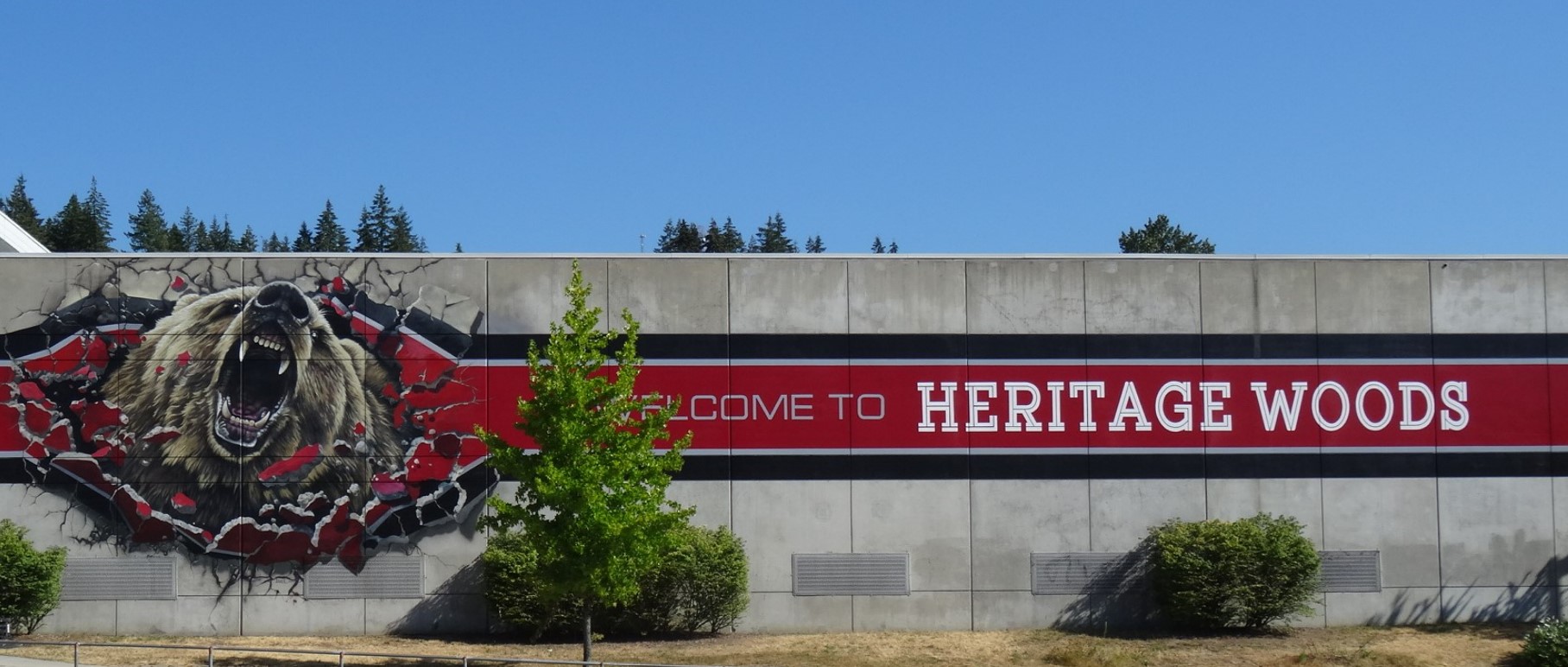 Heritage Woods Secondary SchoolHome of the KodiaksAt Heritage Woods, we strive to create the challenges and supports necessary to ensure success for every student.1300 David Avenue Port Moody, B.C. V3H 5K6 Telephone: (604) 461-8679	Fax: (604) 937-8055Website: www.heritagewoods.sd43.bc.caTABLE OF CONTENTS* English Language Learner (ELL) was formerly known as English as an Additional Language (EAL) iSCHOOL DISTRICT NO. 43 (COQUITLAM)Mrs. Patricia Gartland, Superintendent of SchoolsBOARD OF SCHOOL TRUSTEESMichael Thomas (Chair)- Port Coquitlam, Craig Woods (Vice Chair)- Coquitlam,Jennifer Blatherwich - Coquitlam, Carol Cahoon- Coquitlam, Chuck Denison- Coquitlam, Kerri Palmer Isaak -Anmore/Belcarra, Lisa Park -Port Moody, Christine Pollock -Port Coquitlam, Zoe Royer- Port Moody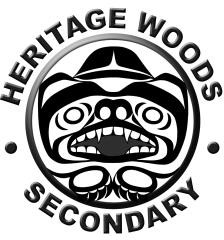 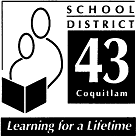 MESSAGE FROM THE ADMINISTRATIVE TEAMWelcome to Heritage Woods Secondary School. Whether you are new to Heritage Woods, or if you are a returning student, we know that a great year filled with wonderful experiences and opportunities awaits you!  At Heritage Woods, our exceptional staff continues to create courses and instructional methods that will help to prepare you for your life after high school. Heritage Woods is an excitingand dynamic secondary school with tremendous curricular and extra-curricular opportunities.We encourage you to take on new challenges in both curricular and non-curricular areas to find your passion in life. We challenge students to choose courses that will keep as many post- secondary options open as possible and to choose courses that will broaden your horizons into the future. We also ask that you choose thoughtfully as we build timetables and hire staff according to the selections you make. Consequently, there will be few opportunities to change your selections during the school year.Heritage Woods Secondary is an incredible facility in terms of its natural setting, architecture and technology features. What makes this an incredible school is the people – an amazing staff, students, parents and community provide the support required for all to succeed and pursue their dreams.We are excited about the upcoming year and look forward to helping you on your way to achieving your goals and dreams. Welcome to the home of the Kodiaks!Mr. T. Clerkson, Principal Mr. J. Hyde, Vice Principal MsMazzuccoVice Principal   Ms. Payne, Vice PrincipalPlanning for SuccessAs a student at Heritage Woods Secondary School the path to future success relies on your active involvement. The key to success is you! Good planning takes time and thought. Your course selection is an important decision. Discuss your goals with your parents and counsellor.Many opportunities are available here at Heritage Woods Secondary School. Make your high school years challenging as well as enjoyable.The information that you provide is used to build our master timetable and hire teaching staff.Every effort will be made to provide you with the courses that you have selected.Due to various timetable constraints, your initial course requests may have to change.Grade 9-12 students are all expected to take 8 courses per year.It is not possible to repeat courses or upgrade marks during Semester 2. The opportunity for repeating courses or improving marks is available through the following:Online learning opportunities: visit http://online.sd43.bc.caSummer School District #43 (Coquitlam)Continuing EducationDistance EducationMORE INFORMATION ABOUT ALL DISTRICT PROGRAMS CAN BE VIEWED ATwww.sd43.bc.ca
**Please note that Graduation requires a Fine Arts (FA) or Applied Skills (AS) course (taken in grade 10, 11 or 12)Qualified students may enroll in Honours courses in English and Mathematics which are designed to provide a challenging, enriched learning experience in an environment of similar ability peers.Students entering the Honours Program from middle school should expect to be challenged by the course work and will need a strong commitment to their studies in order to succeed. Many students, whether in regular or Honours courses, encounter a greater degree of demand in the transition from middle school to secondary. Teachers of Honours courses will ensure that course marks accurately reflect the ability of students. At any point in a student’s progress through the grades, he or she has the option of moving out of Honours and into a regular class the following school year. Alternatively, a student who has not taken Honours courses in the junior grades may opt to take the Honours courses in senior grades if provided with a teacher and counsellor recommendation.Mathematics 9/10 Accelerated – students will receive credit for grade 10   math after successful completion of this course -- entrance exam required Precalculus 11 HonoursCalculus 12 AP – prerequisite is Precalculus 12Psychology 12 AP- teacher recommendationNote: Honours designation will not appear on transcripts; AP (Advanced Placement) offers advance credit in certain first year university courses in select universities across North America. AP exams are written in May and the results of these exams determine first year credit at university or college. AP Exam scores do not show on the transcript.Information on the following programs is available from any counsellor and athttp://www.bced.gov.bc.ca/policy/policies/earning_credit_through.htmChallengeChallenge is a process for assessing the relevant knowledge and skills that students have gained elsewhere in formal school settings. Interested students must see their counsellor.EquivalencyEquivalency recognizes documented prior learning from outside the British Columbia school system which the Ministry of Education deems equivalent to the learning outcomes of certain courses. In order to qualify for equivalency, courses presented for transfer must meet 80% of the B.C. Ministry of Education Learning Outcomes. For further information regarding Equivalency, students should speak with their school counsellor.External CredentialsThe Ministry of Education, Skills and Training approves certificates from outside the British Columbia school system for recognized credit. Programs such as Cadets, 4–H, Royal Conservatory of Music certificates, Driver Education, Language certificates, National Coaching certification programs, Provincial and National team memberships, first aid, etc. may qualify. To have these courses recognized, students must submit required certificates, transcripts and other documentation to the school as proof of completion. Students will not receive a letter grade or a percentage mark; however, graduation credits will be granted and recorded on their school transcript. For further information students should speak with their school counsellor.The School Counselling Team is comprised of three full-time counsellors, a Post-Secondary & Career Advisor and a school youth worker. A student will have the same counsellor for all four years they are here at Heritage Woods. Students are assigned to a counsellor according to their legal last name.The Post-Secondary & Career Advisor is available to students of all grades and to their families to assist with career and post- secondary explorations. The school youth worker is available to all students as well.			Post-Secondary & Career Advisor 	Ms Darilyn Butler 	dbutler@sd43.bc.ca 			Youth Worker 				Mr Abhinesh Naidu	anaidu@sd43.bc.ca Course selection and timetable concerns are handled by your school counsellor. When students want to discuss personal issues, they can choose to contact their counsellor or the school youth worker. School counsellors and the youth worker are required to abide by the legal limits of confidentiality when working with a student and his or her family.We encourage all students and parents to contact their assigned school counsellor via email at any time to address any questions or concerns they may have.Resource ClassThe goal of Resource is to provide students with the skills, strategies and confidence to help them be as successful as possible in their courses. The support team provides instruction in learning theories, Habits of Successful People, Study skills and test-taking strategies are taught in order to enhance student understanding and achievement. Students will be given time each day to receive clarification and extra help in their current course work. Counsellors and teachers may strongly recommend this course for students showing consistent difficulties in course work. We suggest students register for support time in the same semester as their most challenging academic courses.This is a non-credit support time that can be taken with teacher or counsellor recommendation.Grade 9 students take nine courses over the year and are enrolled in four classes every day.Required Courses:English 9Math 9 or Math 9 Accelerated Social Studies 9Science 9PHE 9Applications of Digital Literacy 10Three electives TOTAL: 9 coursesCOURSE DESCRIPTIONS GRADE 9ARTVISUAL ARTS 9A survey course of 2D art. Students will develop basic skills in drawing, painting, collage, print making and graphic design. Students learn to work with different dry and wet mediums in this course. This course is intended for students interested in exploring mostly 2D visual arts as means of communications and artistic explorations. Students develop competencies in communication, creative thinking, critical thinking, positive personal and cultural identity, personal awareness, personal responsibility, and social responsibility. Coursework around first nations art and principles of learning are explored in this course.PHOTOGRAPHY 9 A visual arts course combining the power of photography with the control of digital editing.  This course gives students the opportunity to learn Adobe Photoshop to create high quality images using professional DSLR cameras.  In addition to learning digital editing, students are introduced to camera functions, aperture and shutter speed control, exposure, and depth of field as well as composition techniques and the ‘Elements and Principles of Design’.  This is an assignment-based course to introduce you to the exciting world of digital photography.   CERAMICS 9Studio Arts 3D: This introductory course explores 3‐D art. The focus is on clay hand building techniques (coil building, pinch pot and clay slab). Finishing techniques such as glazing, under‐glazing, slip trailing and staining may be explored. Opportunities to work in other sculptural mediums such as paper and wire are also part of this course. This course is intended for students interested in exploring mostly 3D visual arts as means of communications and artistic explorations. Students develop competencies in communication, creative thinking, critical thinking, positive personal and cultural identity, personal awareness, personal responsibility, and social responsibility. Coursework around first nations art and principles of learning are explored in this course.BUSINESS EDUCATIONENTREPRENEURSHIP AND MARKETING 9 (Formerly Business Tech 9) Ever dreamed of running your own company? Being the boss? Counting huge profits? Then, Business Technology 9 is the course for you. Here you will learn basic business fundamentals like marketing, economics, communications, finance, and investing. In this computer‐based course, students will learn to explore, promote and expand their business through a series of individual and group projects. In the final project, students will be expected to run their own in‐school company for a few days and then analyze the results.DANCEDANCE 9This course is designed to provide students with the opportunity to express themselves through movement and to develop critical‐thinking skills through the creative process of dance. Students of all dance abilities are welcome! Whether you have little to no experience, or you have been dancing all your life, you will thoroughly enjoy this course. Several different forms of dance will be explored such as hip hop, jazz, street jazz, lyrical jazz, ballet and contemporary. Strengthening and stretching classes will also occur on a regular basis. Students will participate in a number of performances throughout the semester as well as the semester end final performance. Students will perform a group number in addition to their own self‐choreographed dance(s). Students will get to choose the style, music, lighting and costumes. This course is an excellent outlet for anyone interested in dance.APPLICATIONS OF DIGITAL LITERACY 10All Grade 9s will take this course and receive 4 Grade 10 credits. The material for this course will be embedded and delivered in English 9 and Science 9 classes. The teachers for this course will work together with the English and Science teachers to add a digital element to their courses. The goal is to teach students digital fluencies which will enhance their learning while also teaching them about ethical on‐line behaviour and Internet safety.*The course will also include the development of Edu‐Blogs of an on‐line portfolio which students will build on over their 4 years at HWSS and culminate with their Capstone Project in their Grade 12 year. We also expect to use a similar platform to document students’ self‐assessments of Core Competencies.*All grade 9 students are strongly encouraged to bring a laptop or tablet as part of their school supplies.ENGLISH LANGUAGE ARTSENGLISH LANGUAGE ARTS 9This course will continue the study of a variety of literary genres which may include poetry, novel, short story, non‐fiction, and drama. Students will individually and collaboratively explore personal, social, cultural contexts, values and perspectives, including those of First Peoples, within the texts studied, helping to understand themselves and making connections to others and to the world. There will be an emphasis placed on analysis and responding to text in personal, creative and critical ways.ENGLISH as an ADDITIONAL LANGUAGE EAL (formerly ESL)EAL courses are assigned to students after an interview with the EAL department. Course descriptions can be seen in the EAL course booklet or in the full course selection book posted online on the Heritage Woods front page.EAL BEGINNER 9 (non‐credit)This beginner EAL course is designed to help students who are new to Canada or the English language in improving basic English skills in the areas of speaking, listening, reading, and writing, with emphasis on oral communication skills. In this course, students will also be introduced to Canada and Canadian culture.Students will also be required to enroll in EAL support/tutorial classes.EAL INTRODUCTION TO ACADEMIC LANGUAGE 9 (non‐credit)This intermediate EAL course is designed not only to help students improve their basic competency in English, but also introduce students to using English academically. The course will help students to develop in the essential areas of speaking, listening, reading, and writing, with emphasis given to vocabulary development, and complex sentence and short paragraph writing. Students are required to demonstrate a Level 3+ proficiency in English before being recommended for EAL Skills 10 or EAL Canadian Studies 10.Students will also be required to enroll in EAL support/tutorial classes.FILM & MULTIMEDIAACTING AND FILM 9Learn the basics of acting, filmmaking, and the business. The acting term covers physical specificity, line delivery, character development, auditioning skills, and script analysis for stage and screen. The filmmaking term provides grounding in cinematography, directing, sound recording, and editing, as well as an opportunity to try other areas of moving image creation such as animation, lighting and visual effects. Note: Students wishing to concentrate more on either acting or filmmaking may do so.HOME ECONOMICSFOODS STUDIES 9Are your cooking skills limited to macaroni & cheese from a box or putting a frozen pizza in the oven? Or do you have the makings of Canada’s next “Top Chef”? Gain up‐to‐date information about healthy eating, food preparation and food safety and develop life skills to share with family and friends! Plan and prepare a variety of sweet & savoury quick breads, perfect pastas, breakfast basics, enticing entrees, great garden salads as well as divine desserts (pies, cakes, & cookies). Don your apron, grab your measuring cup and tempt your taste buds. An open mind and an adventuresome palate are definite assets!TEXTILES 9Do you love fashion? Do you want to create your own clothing that you will be proud to wear? Then sharpen your clothing construction skills and practice basic sewing machine and serge techniques such as appliqué, seams & finishes, darts, buttonholes, zippers, and hems. Projects/ patterns such as a t‐shirt or hoodie, fleece toddlers top & pant with matching toque, skirt or pant, will be selected according to the experience and desire of the students. Bring your enthusiasm and creativity and enjoy this hands‐on class!INFORMATION TECHNOLOGYINFORMATIONS AND COMMUNICATIONS TECHNOLOGIES 9 (Info Tech 9) This hands‐on course provides an opportunity for students to develop skills using the Internet and various media applications for collecting, organizing, and presenting information digitally. The focus is to develop computer skills that will help students continue to learn and use digital tools and support future project work across the curriculum and throughout their school experience. Topics explored include basic graphic design, computer and network security, the Python programming language, sound and video editing, and basic to advanced Office365 applications.LANGUAGESFRENCH 9Students will improve their communication skills in French using a variety of activities. Comprehensible input will be delivered in the form of stories and short high interest French novels. Francophone culture as well as students own cultural identity will be investigated throughout the course. Students will acquire French much as they do their own native language: by listening before speaking, learning vocabulary, and by learning grammar in context by example as well as usage. Get ready for an exciting way to attain the gift of fluency!JAPANESE 9This is an introductory course for students with no background in the Japanese language. Manga, anime, songs, games and videos will be used regularly to bring the culture and language alive in the classroom. By the end of the term, students will be able to understand and produce simple Japanese phrases and to read & write both the hiragana and katakana phonetic alphabets.SPANISH 9This is a course for students who have no background in Spanish language. The core competencies of speaking, listening, reading and writing will be practiced through a variety of themed units and activities. Students will acquire the foundations of Spanish and be prepared for higher levels of study. Acquiring a language can shape one’s perspective, identity and voice.LEADERSHIPJUNIOR LEADERSHIP 9This course is designed for students in grades 9 and 10 wishing to develop their leadership skills through school and community service. Students will participate in a variety of classroom sessions and have the option of participating in several team‐building field trips. Students will have the opportunity to hone their leadership skills by planning, organizing and leading school wide events. Students will lead project teams that will run events such as Grade 9 Orientation, the Terry Fox Run, Halloween Week, the Christmas Food Drive, and Advisory Challenges. Students will be required to provide a minimum of 30 service hours beyond the regular scheduled class time.MATHEMATICSMATHEMATICS 9Math 9 focuses on fundamental math skills in preparation for future high school math courses and builds and extend topics introduced in the middle school.  Concepts include review of fractions and integers and an introduces exponents, polynomials, algebra, graphing linear equations and inequalities.  Students will also explore finance, probability, and scale factors.MATH 9/10 ACCELERATED PROGRAM Students who complete this course will gain credit for both Math 9 and Math 10.  This course is designed for students with strong aptitudes for mathematics and strong work ethic.  Students can expect a challenging and enriching experience which requires consistent commitment to the rigor and pace of the course.  Students in this course are strongly encouraged to participate in math contest.Pre-requisite: Students must apply and complete an entrance assessment before being invited to participate in this course.  Applications will be available through middle schools and the assessment will be written at Heritage Woods during student’s Grade 8 tour.MUSICINSTRUMENTAL PROGRAMAs with all music activities, members of these classes should expect that part of their learning will involve a commitment to regular home practice. Students will be expected to attend all scheduled extra‐curricular rehearsals and performances, as well as the music department tours. The provision of instruments will be the students’ responsibility except for very large and expensive instruments.BEGINNER BAND 9For students that have not joined band before, now is your chance to learn to play an instrument. All wind and string orchestra instruments are offered. The school has a select number of instruments available for rental. Smaller and traditional instruments are available through various rental programs.NOTE: This class occurs outside the timetable.CONCERT BAND 9This course is intended for students who have taken an introductory Band course in Grade 6, 7 and/or 8. The course will involve instrumental technique, performance, theory, music history, and music appreciation.NOTE: This class occurs in Period 1 (7:30am‐9:00am)JAZZ BAND 9This is intended for the beginner/intermediate Jazz student who wish to learn about the musical styles associated with jazz ensembles. Studies will focus on developing technique, ensemble playing and understanding and exploring the structures of Jazz music. Jazz Band is open to all students who play the following instruments: Alto, Tenor, or Baritone Saxophone, Trumpet, Trombone, Electric Guitar, String Bass, Piano (Jazz), Drums, Percussion, Electric Bass, Guitar (other band instrumentalist are also welcome).Pre‐requisite: Students must have previous experience on their instrument.Note: This course occurs outside the timetableNote: All students registered for Jazz band 9 must also be registered in a large ensemble Concert Band 9, Strings 9 or Choral 9.STRING ORCHESTRA 9String Orchestra 9 is intended for all students who play string instruments. This course further develops string technique and ability and explores more advanced music as students progress. Music in a variety of styles and historical periods is studied. Students must have previous experience on violin, viola, cello and/or double bass.Note: This course occurs outside the timetable.GUITAR 9This course is for all levels of guitar experience – from beginner to advanced guitar students. This course teaches beginner players basic chords, strumming, picking and how to read music and tab. Students will learn many songs in order to apply their learning. The intermediate and advanced students will learn barre chords and more advanced music and accompaniment styles. All levels will participate in small group/combo playing along with learning various styles of repertoire. The school will supply guitars and music for classroom use.CHORAL MUSIC PROGRAMCONCERT CHOIR 9Choir 9 is intended for anyone who loves to sing. This course will cover basic singing technique, music reading, understanding repertoire and performance. Note: This course occurs in Period 1 (8:00am‐9:12am) and outside the timetable.VOCAL JAZZ 9This course is for the advanced singer who wants the challenge of a more difficult vocal repertoire. Students will be expected to sing “one on a part” and to perform solo in their audition for this course. This course will continue to work on vocal technique and jazz styles.  As well, there will be many performances in and out of school hours.Note: This course occurs in and outside the timetablePHYSICAL EDUCATIONPHYSICAL AND HEALTH EDUCATION 9 (PHE 9)Physical and Health Education (PHE) is part of the new K‐9 curriculum. PHE is designed to develop educated citizens who have the knowledge, skills, and understanding they need to be safe, active, and healthy citizens throughout their lives. PHE curriculum focuses on competencies that support life‐long learning—competencies that can contribute to personal lives and career aspirations. Students will:ELECTIVE PHYSICAL EDUCATION COURSES:ATHLETIC TRAINING 9: CO‐EDThis course is designed for athletes who wish to develop fitness and skills specific to sport. Students will focus on a wide variety of advanced conditioning programs such as plyometrics, interval training, running, and weight training as they relate to their chosen sport. Specific physical components of the course will include an emphasis on speed, agility and quickness. Course runs from 8am -9am. BASKETBALL ATHLETIC TRAINING 9: CO-EDThis course is designed for athletes who wish to develop fitness and skills specific to sport. Students will focus on a wide variety of advanced conditioning programs such as plyometrics, interval training, running, and weight training as they relate to their chosen sport. Specific physical components of the course will include an emphasis on speed, agility and quickness with an emphasis on Basketball and developing your overall game.  Course runs from 8am -9am. FITNESS 9 CO‐EDThis course is an introduction to fitness that focuses on total body conditioning. Students will be introduced to a variety of training programs. Activities include weight training, as well as running, hiking, plyometrics, medicine ball training, swimming, combative games, martial arts, yoga, aerobics, weight training, circuit training, and some team games.Classroom sessions will supplement the training sessions with valuable health and fitness information on topics such as the principles of fitness, nutrition, muscular, skeletal, and cardiovascular systems, weight room safety, body image, and the risk of steroids.FITNESS 9 GIRLSThis course is designed to encourage both active and non‐active teenage girls to participate in a wide variety of fun‐filled supportive fitness and recreational activities. It will focus on developing personal fitness as well as positive self‐esteem. Many training programs will be utilized including yoga, Pilates, weight training, circuit training, running, walking, etc.Throughout this course students will also have opportunities to explore issues relating to women in sport, recreation, health & fitness.SCIENCESCIENCE 9Science 9 explores a variety of science topics. Life Science focuses on cells and reproduction. In Physical Sciences, students study the periodic table, chemical reactions and atomic structure followed by an introduction to electricity and circuits.Earth Science investigates the relationship between solar radiation and Earth’s systems.SOCIALSSOCIAL STUDIES 9This course continues to develop Social Studies inquiry processes, skills, and curricular competencies started in previous grades. Topics of study include political, social, economic, and technological revolutions, the continuing effect of colonialism on Indigenous peoples in Canada, global conflicts, discriminatory policies and historical wrongs, nationalism, immigration, and physiographic features of Canada. TECHNOLOGY EDUCATIONELECTRONICS AND ROBOTICS 9This is an entry level, exciting, hands-on and STEM focused course designed for Grade 9 students interested in Robotics & Engineering. In this course students will work in teams to build a robot to complete a variety of tasks. The course will focus on introducing engineering design thinking skills as well as learning the fundamentals of robotics including structure, power, motion, sensors, control, and logic. GENERAL EXPLORATIONS Modules 9 (Tech Design 9)A fun filled course where students are challenged to solve problems and design creative projects that they can build or test. This course is an awesome introduction to a diverse field which include 3D printing, Woodwork, Metalwork, Electronics, Graphic Design, etc. Possible projects may vary depending on the group and teacher.WOODWORK 9If you enjoyed working with power tools in middle school then this is the course for you. This course introduces students to basic joinery techniques, proper tool usage and safe operation of shop equipment. The student will learn how to design and plan for a project as well as learning the fundamentals of good design. Students will design, build and finish several projects during this course. Some projects in the past have included jewelry boxes, noise makers, and an outdoor chair.THEATREACTING AND FILM 9This course teaches the basics of both acting and filmmaking (see description under Film & Multimedia).MUSICAL THEATRE 9Sing! Act! Dance! Have fun, develop new performance skills and create a fabulous major musical production. Instruction provided; no experience necessary.Note: Class runs Mon, Wed, Thur 4 – 6pm and performance evenings.THEATRE TECHNOLOGY 9This course is an introduction to developing skills in backstage theatre, including set design and construction, theatre background, colour, scene painting, properties, lighting, and management. Note: This course runs outside the timetable.Required coursesLanguage Arts 10, 11 and English Studies12 Social Studies 10Social Studies 11 or 12 (Political Studies 12, Human Geography 12, Comparative Cultures 12, BC First Peoples 12, Physical Geography 12, 20th Century World History 12, Law Studies 12, Social Justice 12 or Philosophy 12)Science 10Science 11 or 12 (Chemistry, Physics, Life Sciences, Anatomy & Physiology, Earth Science, Science for Citizens, Environmental Science, Geology)Mathematics 10 (Workplace or Foundations & Pre-Calculus) Mathematics 11 or 12 (Workplace/Apprenticeship or Foundations or Pre-Calculus)PHE 10Career-Life Education 10* (CLE: see note below)Fine Arts or Applied Skills 10, 11 or 12 courses (see choices)12 Credits4 Credits4 Credits4 Credits4 Credits4 Credits4 Credits4 Credits4 Credits4 CreditsCareer-Life Connections 12	4 CreditsElectives (taken at the grades 10, 11 and 12 level)(this includes COL Digital Literacy 10 taken by all grade 9’s)28 CreditsTOTAL	80 Credits*Career Life Education 10 (CLE): 4 CreditsThis is a required course for all grade 10 students. This course will shift focus away from Careers as a destination to careers as a journey. CLE is designed to enable students to develop the skills needed to become self-directed individuals who set goals, make thoughtful decisions, and take responsibility for pursuing their goals throughout their lives.Students are required to write mandatory Numeracy and Literacy Assessments as part of the new grad program. These assessments will be written in Jan and June. Dates and times of these assessments can be found on the Ministry website:  www.bced.gov.bc.ca/exams/Career Life Connections (CLC) will enable students to develop life skills and a glance into their future. Building off CLE 10, students will explore post-secondary options in relation to education and personal life work balance, careers, and health.  A critical part of this course is investigating, planning, and presenting a Capstone.  It is a requirement for Career Life Connections and for graduation. The purpose of the Capstone is for students to explore an area of interest to gain a deep understanding of its relevance to them and the world. It is a representation of the student’s learning journey and provides an opportunity to reflect and synthesize as well as showcase and celebrate.  The Career Resource Centre is available to all students, teachers and parents to research information related to careers, post-secondary schools (trades & technology institutions, colleges, university colleges, & universities), scholarships, as well as to work on school projects or finish homework. The CRC is found in the counselling area.Our Post-Secondary & Career Advisor can be reached at 127-CareerFacilitator@sd43.bc.ca.Our Career Centre has 5 computers available to assist you with your research!Information about institutes, colleges, university colleges, universitiesScholarship Resource and personal profile formsCareer-related reference materials, computer programsEmployment and volunteer informationResume, cover letter and application assistanceSAT, LPI, TOEFL InformationApprenticeship informationFinancing your educationPost-Secondary View Books and pamphletsPlease visit our online Career Centre for more information. This site can also be found under “Programs and Services” on the Heritage Woods Community Portal.http://www.sd43.bc.ca/secondary/heritagewoods/ProgramsServices/CareerCentre/Pages/default.aspxPlease note that it is the student’s responsibility to research the admission requirements for each post- secondary institution that they wish to apply to. The school cannot be responsible for students who do not meet requirements at their desired institution.Post-secondary admission requirements are determined by each institution. Please consult individual institution websites for the specific programs you are interested in. On these websites you will find specific pre-requisite courses needed at the grade 11 and/or grade 12 levels for those specific programs or faculties. It is imperative that you consult the schools and programs you wish to apply to as requirements can change without notice. Minimum marks for even grade 11 courses may be a consideration.Although many institutions publish minimum grade requirements, admission for many programs is based on supplementary applications (broad based admission; personal profile, etc.) as well as competitive marks.Please remember that meeting graduation requirements and meeting post-secondary admission requirements are two separate considerations.Please see the school CAREER COUNSELLING CENTRE link (above) on our homepage to connect to these institutions and for a variety of information including career explorations, volunteer and job opportunities, scholarships, and post-secondary school search engines.COURSE DESCRIPTIONS GRADES 10 - 12ARTVISUAL ARTS: ART STUDIO 10 (FA)A survey course of 2D art. Students will develop basic skills in drawing, painting, collage, print-making and graphic design. This course is intended for students interested in exploring visual arts as means of communications and artistic explorations. Students develop important art and design principles while developing their personal styles. Students develop competencies in communication, creative thinking, critical thinking, positive personal and cultural identity, personal awareness, personal responsibility, and social responsibility. Coursework around first nations art and principles of learning are explored in this course.STUDIO ARTS 2D 11 (FA)This course is designed for intermediate art students who wish to further develop their skills in drawing, painting, collage, print-making and multimedia. Students develop competencies in communication, creative thinking, critical thinking, positive personal and cultural identity, personal awareness, personal responsibility, and social responsibility. Coursework around first nations art and principles of learning are explored in this course. Students will develop a portfolio of artwork in this course.  Students ought to have taken Visual Arts 10 before taking this class.STUDIO ARTS 2D 12 (FA)This course offers a variety of intermediate art experiences in drawing, painting, collage, print-making and multimedia. Students will improve their image development skills and understand how to communicate visually.  Students develop competencies in communication, creative thinking, critical thinking, positive personal and cultural identity, personal awareness, personal responsibility, and social responsibility. Coursework around first nations art and principles of learning are explored in this course. Students will continue to develop their portfolios of artwork in this course from previous courses. Students taking this course may develop their portfolio for art school application. Students ought to have taken Studio Arts 2D 11 or recommendation from the art teacher to take this course.   STUDIO ARTS 3D 11 (Ceramics) (FA)This is an introductory art course where students work primarily with clay using a variety of ceramic techniques, such as pinching, coiling, and slab building. Opportunities to work in other sculptural media, such as paper, fabric and metal may also be included. Students develop competencies in communication, creative thinking, critical thinking, positive personal and cultural identity, personal awareness, personal responsibility, and social responsibility. Coursework around first nations art and principles of learning are explored in this course. Students will develop a portfolio of artwork in this course.  Students who have taken grade 9 ceramics course are encouraged to take this course.STUDIO ARTS 3D 12 (Ceramics)(FA)Students continue to extend the skills developed in Studio Arts 3D 11 while learning to use complex building and finishing techniques. This class provides students opportunities to reflect on their interests and abilities and create larger and personalized studio projects. Students will continue to develop a portfolio of artwork in this course. Students develop competencies in communication, creative thinking, critical thinking, positive personal and cultural identity, personal awareness, personal responsibility, and social responsibility.  Students who have taken grade 11 ceramics course are encouraged to take this course. Coursework around first nations art and principles of learning are explored in this course.PHOTOGRAPHY 11 (FA)Photo 9 is not a pre-requisite - this course is open to all students.  You will learn full creative control of when and how to change aperture and shutter speeds to get different photographic effects.  Explore the art of portrait making using professional studio lighting.  Learn how to do extreme close ups with macro photography.  Make people levitate using Photoshop and learn to create exciting light paintings in the dark.  This course offers weekly themes where you will be exposed to many different types of photography and master photographers as well as Adobe Photoshop and Adobe Lightroom Workshops.  Learn new photographic techniques that you can use in everyday life to capture interesting and artistic photographs.  Photography 11 is a pre-requisite for Photography 12.   PHOTOGRAPHY 12 (FA)Continue your photographic studies by learning about more advanced techniques such as shooting in RAW format, high key/low key product photography, telling stories through motion, focus stacking macro photography and high dynamic range (HDR) photography.  You will also have an opportunity to try drone photography, wide angle photography, learn to shoot film and develop/print your own photos in the darkroom.  Take your night photography to the next level learning skills for shooting in low light and golden hour/blue hour conditions.  Students in this course will be given the opportunity to pursue more individual interests.  Assigned projects will be more technically and artistically advanced than in previous levels.  This course offers weekly themes where you will be exposed to many different types of photography and master photographers as well as Adobe Photoshop and Adobe Lightroom Workshops.   Students must take Photography 11 before proceeding to Photography 12.   GRAPHIC PRODUCTION 11 (FA)  (FORMERLY YEARBOOK)Do you have an eye for photography, graphic design, art or business? Want to learn editorial photography, Photoshop, InDesign, and sharpen your interview skills? Do you like having your art works, photography, writing and design published? Wish to be part of a legacy? Then Yearbook 11 is the choice for you. Use your skills to create a lasting and memorable document which the Heritage Woods Community will enjoy for years to come. Note: This course runs every second day and ends late April.   GRAPHIC PRODUCTION 12 (FA) (FORMERLY DESKTOP PUBLISHING/YEARBOOK) Yearbook 12 is designed to provide you with the opportunity to further develop and hone your design and editing skills. Learn InDesign, Photoshop, and basic magazine layout and design. It will also provide you with the opportunity to lead and mentor other students in this legacy. Note: This course runs every secondary day and ends late April.BUSINESS EDUCATIONACCOUNTING 11 (AS)Students need to gain financial, economic and consumer skills to survive in our complex society. This course is designed as an introduction to accounting/bookkeeping concepts for those seeking skills for entry‐level employment or personal use. Students gain insight into financial problems and solutions which have far‐reaching benefits for entrepreneurial and professional careers. Get a preview of the type of content you may experience in post-secondary business studies.BUSINESS COMPUTER APPLICATIONS 12 (AS)A thorough introduction to business software programs used in the industry is taught in this course. Students will develop their skills in word processing, spreadsheets, databases, graphics, presentations, and telecommunications including e‐mail and the Internet. Activities focus on real‐ world uses of computer applications and relate to the world of work.”ECONOMICS 12 (AS)This introductory course is intended to give students a framework of economic theory as a basis for future Economics or Business‐related fields. Topics such as different economic systems, supply and demand, distribution of goods, money and banking, international trade and the role of government are covered. Economics 12 is a highly recommended course for students wishing to pursue Business Studies at post‐secondary.BUSINESS COMMUNICATIONS 11 (FORMERLY: KEYBOARDING 11) (AS)This course has been developed to meet the needs of students interested in working with computers in a business environment where strong keyboarding skills are required. The curriculum is designed to allow students to increase their keyboarding proficiency to any employable level and to provide a basic framework where students can learn the fundamentals of word processing and all the basic word processing tasks that they may encounter upon entry into the workforce.MARKETING & PROMOTION 11 (AS)In today’s world, Marketing is everywhere. What brand names are you wearing? What is advertised on the side of the bus? What is the logo on your coffee cup? In Marketing & Promotion 11, students will develop an understanding of marketing strategies that are used to bring goods and services to consumers’ attention. Students will learn about the 4P’s of Marketing: Product, Place, Promotion and Price. We will do an actual sales event, where students work for their share of the profits. Students will also have the opportunity to compete in nation-wide business pitch and case study competitions. This course is a must for those who like to show off their creativeness, or for those who simply enjoy studying and developing advertising campaigns and ideas. Get a preview of the type of content you may experience in post-secondary business studies. E‐COMMERCE 12 (FORMERLY MARKETING 12) (AS)The KFC slogan “fingerlickin’ good” in Chinese meant “eat your fingers off” and the Chevrolet Nova had poor sales in Spanish speaking countries because “No va” means “doesn’t go”. These are a couple of examples why some products succeed in one market but not others. How do geography, culture and language affect a company’s marketing strategy? In E‐Commerce 12, students will study and examine markets and advertising on a global scale, doing in depth external analysis to determine companies’ global expansion. The course will provide students with an opportunity to enhance their business management and entrepreneurship skills from a global perspective. We will focus on the Internet as a disruptor in business and the changes it has brought in the past 25 years. Get a preview of the type of content you may experience in post-secondary business studies.  Recommendation: Marketing & Promotion 11DANCEDANCE TECHNIQUE AND PERFORMANCE 10/11/ 12  Dance courses are designed to provide students with the opportunity to express themselves through movement and to allow students to develop critical‐thinking skills through the creative process of dance. Students will work with the elements of movement: body, space, time, dynamics and relationship. These elements will be combined to create dances and routines. Students will work towards increasing their degrees of refinement and complexity as they gain experience and maturity in the group. Students will be required to perform outside of class time at designated competitions or events. Students will develop leadership skills through the planning of costume design, productions and routines. Several different forms of dance will be explored: hip hop, jazz, street jazz, lyrical jazz, ballet and contemporary. Strengthening and stretching classes will occur on a regular basis.DANCE 12: CHOREOGRAPHY (FA)Experienced dancers who already have credit for Performance Dance 12 may enjoy this advanced course in choreography. Students will choreograph combinations, teach lessons and lead exercises throughout the semester. They will be responsible for choreographing a number for the year end show and will have artistic control of that number. The term project will consist of a dance portfolio that demonstrates the students’ progress in the dance program.ENGLISHENGLISH LANGUAGE ARTS 10These courses will prepare students for the demands of senior level English courses. All Heritage Woods Secondary students will take Composition 10 (2 credits) and select an additional 2 credit course from the following: Literary Studies      10, New Media 10 or Spoken Language 10. Students will continue to explore and refine personal, social, and cultural contexts, values and perspectives, including those of First Peoples, within the literary texts studied.COMPOSITION 10 (2 credits)Possible areas of focus: narrative, expository, descriptive, persuasive and opinion pieces; studying published pieces and creating original work, writing for specific audiences, and disciplines; continuing to develop skills in planning, drafting, editing, citing sources, and evaluating the credibility, quality, reliability of sources.STUDENTS MUST ALSO CHOOSE ONE OF THE FOLLOWING (2 credits):LITERARY STUDIES 10 Possible areas of focus: genre specific works that may include poetry, short stories, drama, graphic novels, Canadian literature, First Peoples texts, non‐fiction, thematic studies, and specific author studies.NEW MEDIA 10 Possible areas of focus: influence of media, documentaries, and social media on users; journalism and publishing; digital communication such as blogging, podcasting, film, and television; and writing for the web.SPOKEN LANGUAGE 10 Possible areas of focus: spoken word/slam poetry/rap, poetry recitation, oral storytelling, speeches, reader’s theatre, radio/podcasts/video posts related to First Peoples themes; speech writing/presenting, interviewing, event facilitation.ENGLISH LANGUAGE ARTS 11 STUDENTS MUST CHOOSE ONE OF THE FOLLOWING (4 credits):All students will be taking an EFP (English First Peoples) Literary Studies course which focuses on deepening understanding of Indigenous issues and perspectives through an exploration of authentic Indigenous texts. Students will explore text in a variety of forms and genres, and will be encouraged to think critically, creatively, and reflectively to explore ideas within and between texts. They will write in a variety of genres, structures, and forms, and will be encouraged to take risks and become ever more precise and intentional in their use of language.A.  EFP LITERARY STUDIES + NEW MEDIA 11In addition to the curriculum of EFP Literary Studies, this course has a  particular focus on new media forms such as blogs, social media, and film studies.B. EFP LITERARY STUDIES + SPOKEN LANGUAGE 11In addition to the curriculum of EFP Literary Studies, this course has a particular focus on spoken language forms such as speeches, poetry, and oral storytelling.C. EFP LITERARY STUDIES + WRITING 11In addition to the curriculum of EFP Literary Studies, this course has a particular focus on the requirements of a greater variety of written forms, such as poetry, stories, and non-fiction articles which may include forms for publication.Please note that each of these courses meets the Ministry’s graduation requirement for 4 credits of Indigenous-focused course work. ENGLISH LANGUAGE ARTS 12ENGLISH STUDIES 12 (4 credits) (Required)In English Studies 12, students will develop a critical vocabulary with which to respond to literature, both in writing and in discussion. The principal materials studied will be short stories, poetry, novels, essays, and plays. Students should leave this course with the ability to write an insightful, well‐organized essay and use descriptive or narrative techniques effectively. It is designed for all students and provides them with opportunities to refine communication in a variety of contexts; to think critically and creatively with language; to explore texts from a variety of sources that reflect worldviews; to deepen understanding of themselves and others in a changing world; to appreciate the importance of self‐ representation through text; to contribute to Reconciliation. Required course to meet BC Graduation Requirements.ENGLISH STUDIES 12 HONOURSEnglish Studies 12 Honours is an option for students who enjoy reading and wish to learn more about literary culture and traditions, joining with other students who share this passion in wide‐ranging activities and discussions. Students will read a variety of short stories, non‐fictional works, poems, and dramatic works. Students will continue to hone their critical thinking, writing, speaking and presenting skills. Course requires English teacher recommendation for all interested students. Meets English Studies 12 BC Graduation Requirement.CREATIVE WRITING 12 (elective 4 credits) (Open to students in Grades 11 or 12)Creative Writing teaches principles of good writing for students to apply to their own preferred genre. Possible areas of focus: Fiction and poetry (may include: flash fiction, adventure, comic/graphic, sci‐fi, script writing); poetry; non‐fiction (may include: articles, interviews, reviews, memoirs). Open to grade 11 and 12 students.LITERARY STUDIES 12 (elective 4 credits) (Open to students in Grades 11 or 12)Possible areas of focus: genre specific works, of different literary and historical eras, such as Paradise Lost, Beowulf, The Lord of the Rings, just to name a few. Exploration of literature that influenced historical thinking and action such as Frankenstein. Various literary genre that may include poetry, short stories, drama, graphic novels, Canadian literature, First Peoples texts such as Richard Wagamese, Thomas King, and Drew Hayden Taylor, thematic studies, and specific author studies such as Charles Dickens, Mark Twain.EAL COURSESEAL BEGINNER (Level 1‐2) (non‐credit course)This beginner EAL course is designed to help students who are new to Canada or the English language in improving basic English skills in the areas of speaking, listening, reading, and writing, with emphasis on oral communication skills. In this course, students will also be introduced to Canada and Canadian culture. Students will also be required to enroll in an EAL support/tutorial class.ENGLISH LANGUAGE DEVELOPMENT 10 (level 2/2+) 4 creditsThe course is designed to continue to develop ELL students in the four main English language skills of reading, writing, listening, and speaking. It also encourages the viewing and representation of materials. The course focuses on developing strategies needed to read, write and extract information successfully in English, and addresses specific needs of students regarding language and culture. Throughout the course, students participate in authentic real‐life situations. Students demonstrate growth in English language proficiency through oral, visual, and simple written forms. Students identify and compare their own customs to Canadian culture and customs. Students will also be required to enroll in an EALsupport/tutorial class.INTRODUCTION TO ACADEMIC LANGUAGE 10 (Level 3) 4 creditsThrough Introduction to Academic Language 10, students will develop the academic language and extend the English language skills needed to be more successful in the content areas of English and Socials. The course builds students’ writing, speaking, listening, and reading competencies by introducing them to a variety of text genres, registers, structures, forms, and styles. Students will listen, read, and study texts in specific genres by studying the forms, styles, and models required to create these text structures to build their competencies so they can create original pieces. Included in this course are the elements that make up Canadian Culture (cultural identity and First Peoples culture). Introduction to Academic Language 10 is designed for English Language Learners at Level 3 on the current 5 level ELL Standards. Students will also be required to enroll in an EAL support/tutorial class.CIVICS 11 (Level 3+/4) (non‐credit course)While developing their proficiency in English, Civics 11 acquaints students new to Canada with Canadian geography, history, government, law, culture, customs and current events. Students will develop their skills in reading comprehension, speaking and writing descriptively and analytically, formulating theses, expressing opinions and demonstrating an understanding of concepts in increasingly complex writing. The strategies, concepts, and language skills taught are as important as the content. Key vocabulary, visuals, and concepts are covered in this course to ensure success in Social Studies 10. Students will also be required to enroll in an EAL support/tutorial class.ACADEMIC STRATEGIES FOR LANGUAGE LEARNERS 10 (Level 3+/4) 4 creditsThis course is designed to familiarize and extend a student’s abilities to use various strategies independently to meet the Learning Standards and Big Ideas, concurrently being successful in content‐based courses such as English Language Arts, Social Studies and Science. Emphasis will be on the comprehension of important concepts, linking current information to prior knowledge and the application of strategies and skills learned. Students will become familiar with a variety of learning skills and Canadian assessment techniques. As well, through discussion and debate, students will learn aspects of the history and culture of Canada. Students will continue their study of genres. Students will also be required to enroll in an EAL support/tutorial class.ENGLISH LANGUAGE DEVELOPMENT 11 (Level 5) 4 credits (BAA)This course is designed for students who has successfully completed Academic Strategies 10 and have a first language other than English. As the most advanced ELL course, it designed to extend the students’ exploration of the English language skills of reading, listening, speaking, and viewing, with an emphasis on intercultural competency, academic vocabulary, genre, and written  expression. Students will also be required to enroll in an EAL support/tutorial class.EAL TUTORIAL (non‐credit course)This course will support EAL students who are enrolled in regular language‐based courses like English and Social Studies. Held outside the regular schedule, this class does not replace any core or elective courses. Students are encouraged to discuss and participate to improve their speaking skills and seek help on classwork. Students will continue to practice grammar, writing and editing types of sentences, paragraphs and essays. This is an assigned course outside the timetable and students are expected to attend and participate fully.EAL TRANSITIONS 11 (non‐credit course)This class is intended to provide language, social and academic support across the curriculum. This class is designed for advanced EAL students who are now enrolled in regular English and Social Studies and require assistance with language‐ based assignments. This class is also offered to students who are new to the country and will provide a setting for academic and social interaction. Held outside the regular school schedule, this class does not replace any core or elective courses. Students are encouraged to discuss and seek help on homework that they have tried and to connect with other students. This class aims to help students be successful at school. This is an assigned course outside the timetable and students are expected to attend and participate fully.Progression of Courses for ELL Students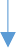 FILM & MULTIMEDIA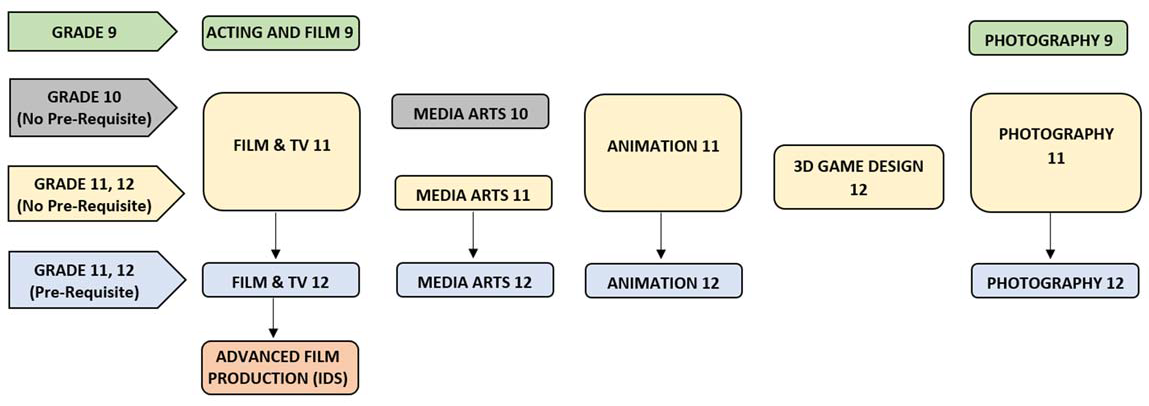 DRAMA: FILM & TELEVISION 11 (FA)Film 11 is a hands‐on course in filmmaking. Creating an audience‐worthy film is not done "by the numbers." It is done by immersion in the process and by knowing the "why’s" which teach the "how’s". You learn by hands‐on experience, trial and error, feedback and correction, and questions and answers. Students in Film 11 will be engaged in short film productions and skills‐based assignments. All of the basic film concepts will be taught and applied in this class. This course is open to grade 10, 11 or 12 students with no previous experience.DRAMA: FILM & TELEVISION 12 (FA)Film 12 students will learn about and explore the numerous visual, dramatic, and technical challenges that directors face. Students write, produce, direct and edit their own films. Unlike Film 11, Film 12 students are expected to have a good working knowledge of the basics of filmmaking. Students often work independently to create their own short films. Students should take Film 11 before proceeding to Film 12.ADVANCED FILM PRODUCTION 12 (IDS)Are you interested in delving deeper into Film? Would you like to further develop your production work artistically and technically? If so, Advanced Film Production is the course for you. Formally called Independent Studies in Film, in Advanced Film Production you decide the course focus. Popular topics include, but are not limited to, Directing, Script Writing, Editing, Cinematography, Broadcasting, and Acting for Film. You decide the topic, you design the course including what assignments you will do to further your development in the course focus and what film projects will be completed to support your learning.Students interested in this course must have completed Film 11 and 12 and obtain the Film Instructor’s permission.MEDIA ARTS 10 (AS/FA)Students interested in expanding their multimedia skills developed in Acting and Film 9 (Hollywood 9) will enjoy this course. Fundamental skills in industry standard software and production techniques will be explored in the areas of graphic design, animation, motion graphics, digital illustration and design, visual effects, and other areas of digital media. This course is a good foundation for grade 10 students wishing to take courses such as media arts, animation, game design, and film in the senior grades. It is suggested that students take Acting and Film 9 in grade 9 before taking this course however this course is open to grade 10 students with no previous experience.MEDIA ARTS 11 (AS/FA)This course offers hands on experience with 2D animation, graphic design, motion graphics and other multimedia and digital design tools and techniques. The course is ideal for those interested in animation, digital illustration and design, visual effects, and digital multimedia and want to learn a broad skill‐set of industry standard software and techniques. It is suggested thatstudents take Media Arts 10 in grade 10 before taking this course however this course is open to grade 11, and 12 students with no previous experience.MEDIA ARTS 12 (AS/FA)Building on the skills learned in Media Arts 11, students will continue to develop their multimedia skills in a variety of industry standard software and techniques. Students are expected to have a basic knowledge of digital design and related software and create independent projects in areas such as animation, graphic design, 3D modeling, sound design, and other media.Exploration of design ideas, artistic concepts and personal style and client relationships will be explored with the goal of producing a portfolio for post‐secondary or career application. Students should take Media Arts 11 or Digital Media Development 11 before proceeding to Media Arts 12.3D GAME DESIGN 12 (AS)3D Game Design is a hands-on experience with the many elements that go into the design, development and gameplay of video games. Participating students will be given knowledge and training in modeling, animating, and designing their own 2D and 3D games using programs such as Adobe Animate, Blender, and Unity. This course focuses largely on the visual elements and design of game creation. This course is open to grade 11 or 12 students with no previous experience.ANIMATION 11 (FA)Animation 11 is an introduction to animation. Students will learn the ability to identify, describe, analyze, interpret and make judgments about the visual elements and principles of art and design as used in animation. Basic drawing, design, animation principles, storytelling, and 2D, 3D and stop‐motion techniques will be explored. Students will learn the history, tricks and skills needed to make Disney, Pixar, or Anime style stories come to life. This course is open to students in grade 10, 11, or 12 with no previous experience.ANIMATION 12 (FA)Students will develop more advanced animation skills through practical exercises and a focus on creating their own short films. Storytelling, composition, design, and movement are all emphasized in more depth and technique for students with some experience in animation. In Animation 12, students may choose to explore the curriculum in any animated medium of their choice. The course will be delivered in a way that simulates what is done in the real workforce at an animation studio and expose students to the skills that will prepare them for post‐secondary. Students will produce a final short film and portfolio for post‐ secondary application. Students should take Animation 11 before proceeding to Animation 12.HOME ECONOMICSChallenge yourself to explore what we have to offer in the worlds of Food, Fashion, Family Studies and Tourism. Develop life skills, meet graduation requirements, gain employability skills and express your creativity. Prepare for your future with a practical, fun, and hands‐on approach.INTERPERSONAL & FAMILY RELATIONSHIPS 11 (AS)Learn about yourself and your relationships with others! This course focuses on two main areas: Child Development & Interpersonal and Family Relationships. Explore the issues and options available to women giving birth and the role of the father in the family dynamic. Experience what life might be like caring for a “Real Care” baby. This is an excellent course for anyone wishing to pursue a career in a child‐related field as we work one‐on‐ one with children at the 6/7 level in a buddy class. The development of relationships and effective communication skills are also examined.CHILD DEVELOPMENT AND CAREGIVING 12 (AS)What is the role of families in society today? This course focuses on 2 areas: Adolescence & Families in Society. Beginning in adolescence and moving into the adult world, this course expands on the ideas explored in Family Studies 11. Students will have an opportunity to learn about commitment, marriage and death practices and ceremonies in Canada and around the world. They will look at how families are created and how they function in their various forms. In addition, students will interact with seniors and discover the reality of the aging process. This is an excellent course for those interested in careers in social or human services. Recommendation: Family Studies 11FOOD STUDIES 11 (AS)Expand your repertoire of culinary skills and earn the provincial Food Safe Basic Certificate, valuable assets in today’s job market! Discover the many multicultural flavours of the world as you study cuisines of Europe (e.g. France, Italy), Asia (e.g. China, Japan, & Thailand), the Middle East, and the Americas (e.g. Canada, Mexico). Plan, prepare, and enjoy a variety of international foods. Learn how to apply key concepts of healthy eating. This course will benefit anyone who loves food or is interested in the food, tourism, or hospitality industry!FOOD STUDIES 12 (AS)Use advanced professional techniques to prepare specialty breads, pasta, appetizers, soups, international meals, candy, jams and jellies. Learn how to improvise, balance flavours, and create new dishes. Assemble gift baskets showcasing your culinary talents. Plan and host receptions including your own Grad party! This course is an asset to anyone who loves to cook, entertains, or plans to enter the food, tourism, or hospitality industries. Prerequisite: Recommended students have taken Food Studies 11TEXTILES 11 (AS)Dreaming of Project Runway? Learn to fabricate stunning, one‐of‐a‐kind creations! Develop basic machine skills (serger, sewing machine, and iron‐press) and explore industry and couturier construction techniques through completion of 3‐4 projects. Apply design principles and fabric knowledge to create garments that are uniquely yours! This course is divided into 2 levels: Level 1 for those with little or no sewing experience and Level 2 for those who have completed Textiles 9 or equivalent. Projects may include a 2‐piece stretch knit outfit, a fitted skirt or pant, shirt or unlined jacket, camisole, and stuffed animal. Patterns/ projects will be selected according to the experience and desire of students. This course is highly recommended for students interested in fashion design and/ or merchandising.TEXTILES 12 (AS)This advanced course continues to build on construction experiences, allowing students the opportunity to explore industry and couturier techniques while refining previous skills. Basic skirt design as well as tailoring techniques will be introduced. Projects will be selected based on consultation with the instructor. Understanding of fit, specialty fabrics and application of design principles will be interest, experience and ability in important aspects of every project. This course is highly recommended for students interested in college or university fashion programs. Prerequisite: Recommended that students have taken Textiles 11INFORMATION TECHNOLOGYCOMPUTER PROGRAMMING 11 (AS)Create your own software! Design your own applications! Create your own video game! Using the Python programming language, Computer Programming 11 will teach students to design programming algorithms, think logically about programming problems and utilize modern high‐level programming tools to solve real world computer problems. This course is designed to prepare students for university level Computing Science or Software Engineering.Recommendation: Math 10 Foundations and Pre‐CalculusCOMPUTER PROGRAMMING 12Focus: 2D Game Design Coding (AS)Tetris Master? The King of Kong? Do you have a great idea for a video game? Try Computer Programming 12‐ Game Design! This advanced course is designed to develop your programming skills through the exciting process of video game design. We are fortunate that Vancouver offers exciting career opportunities in this industry. This course can give you the huge head start needed for post‐secondary education in this field. Modern game design involves both a high level of programming and animation skill, thus some background in both these areas is beneficial for students wanting to attempt any game programming. The course will consist primarily of a large‐scale project using Python and Pygame to create a working video game. SOCIAL DYNAMICS IN TABLETOP ROLEPLAYING GAMES 11 (AS)  *NEW*Social Dynamics in Tabletop Role Playing Games is an optional course that focuses on friendship, leadership, and mental well-being as students engage in games like Dungeons and Dragons, Pathfinder, Polaris, Starfinder and more. Although the main focus of the course is on peer interaction, participants will also design adventures, characters, monsters, encounters as well as learn the basics of 3d printing, painting, map production and other design elements. There are no prerequisites for this course.DIGITAL TECHNOLOGY LEADERSHIP 10-12 (AS) *NEW*This course provides an opportunity for students passionate about technology and supporting students and staff to contribute to their school and wider community. Tech leaders assist students and staff with any technology-related activities, with an emphasis on helping grade 9 students enrolled in the Digital Learning 10 course. This course requires students to build a leadership philosophy influenced by the school community and educational technology. Course requires Tech Leadership teacher recommendation and 73% or higher in Digital Learning 10.LANGUAGESFRENCH 10Students will continue to improve their communication skills in French 10 using a variety of activities. Comprehensible input will be delivered in the form of stories and high interest French novels. Francophone culture as well as students own cultural identity will be investigated throughout the course. Students will acquire French much as they do their own native language: by listening before speaking, learning vocabulary, learning grammar in context and by example as well as usage. Get ready for an exciting way to attain the gift of fluency!Recommendation: French 9CORE FRENCH INTRODUCTORY 11Core French Introductory 11 has been developed to offer an opportunity for students who did not begin Core French in the elementary grades to enter Core French at the secondary level. Core French Introductory 11 is an intensive course, designed to cover essential learning standards from Grades 5 to 10 in an accelerated time frame in order to prepare students for Core French 11. It should be noted that this course does not replace the richness of the regular Core French 5‐ 10 curriculum. Students will learn to communicate in French using a variety of activities. Comprehensible input will be delivered in the form of stories and short high interest French novels. Francophone culture will be investigated throughout the course. Students will acquire French much as they do their own native language: by listening before speaking, learning vocabulary, and by learning grammar in context by example as well as usage. Get ready for an exciting way to attain the gift of fluency! It is assumed that students would have limited to no background in Core French prior to enrolment. There are no prerequisites for this course.FRENCH 11Students will recognize connections between language and culture. They will improve their fluency, orally and in writing by sharing personal experiences and giving recommendations in different situations. They will recognize how choice of words may affect meaning. By working on authentic materials students will be able to analyze cultural differences in texts and adjust their register in speech and writing to reflect different purposes. They will be able to compare and contrast points of view and opinions in past, present and future timeframes.Recommendation: French 10FRENCH 12Students will engage in conversations on a variety of topics of interest. They will be able to express, support or defend their opinions and respond to the opinions of others. They will recognize that culture and language are influenced by the interactions between First Peoples and Francophone communities in Canada. At the end of this course, students will be able to identify and explore opportunities to continue language acquisition beyond graduation while exploring career opportunities requiring proficiency in French.Recommendation: French 11INTRODUCTORY JAPANESE 11This is a course for students who have not previously studied Japanese. Students will develop a degree of proficiency in listening, speaking, reading and writing. Students should be aware that as a combination of Japanese 9 and 10, this is a fast paced and intensive course. Excellent work habits are essential. Successful completion of this course gives students sufficient second language credit for admission to some universities.JAPANESE 11This course is for students who have a basic understanding of Japanese and knowledge of hiragana and katakana alphabets. Students will learn an increasing range and more sophisticated level of commonly used vocabulary and sentence, as well as kanji (Chinese characters). Engaging in short conversations (such as skits) and expressing opinions will be emphasized. Recommendation: Japanese 9 or Japanese 10/11 BeginnerJAPANESE 12This course is a self‐paced course and builds upon the previous years of Japanese study. Emphasis is primarily on written accuracy. Students are encouraged to work independently and can work at their own speed. This course is ideal for students who can study on their own.Recommendation: Japanese 11SPANISH 10An extension of Spanish 9, this course is open to students with some background knowledge but who need to acquire further communication skills. Students will engage in short conversations, narrate stories orally and in writing, and increase their range of commonly used vocabulary and sentence structures. Recommendation: Spanish 9INTRODUCTORY SPANISH 11This is a course for students who have not previously studied Spanish. Students will develop a degree of proficiency in listening, speaking, reading and writing. The language is presented within the context of the contemporary Spanish speaking world. Students should be aware that as a combination of Spanish 9 and 10, this is a fast‐paced and intensive course. Excellent work habits are essential. Successful completion of this course gives students sufficient second language credit for admission to some universities. Acquiring Spanish allows us to explore career, travel and personal growth, and study abroad opportunities. As it requires courage and risk taking to express oneself in a foreign language, students will have a safe and encourage environment to develop their abilities.SPANISH 11In Spanish 11, students will continue to express themselves in past, present and future timeframes while describing day‐to‐ day activities, hopes, dreams, desires, and opinions of familiar topics. They will have the opportunity to use an increasing range of commonly used vocabulary and sentence structures for asking and responding to various types of questions.Through texts and creative works from Latino American Culture, students will have the opportunity to appreciate and value cultural diversity in today’s society. Recommendation: Spanish 10SPANISH 12In Spanish 12, students will express themselves more effectively with fluency and accuracy while explaining needs, emotions, doubts, wishes and possibilities in multiple forms of past, present and future timeframes. They will respond personally to a wider range of oral, written and visual communication such as audio and visual media, print materials and online sources while adjusting their output to reflect different purposes and degrees of formality. The students are expected to identify and explore possible language acquisition as well as potential career opportunities beyond graduation. Recommendation: Spanish 11LEADERSHIPJUNIOR LEADERSHIP 9/10 (BAA)The purpose of this course will be to provide students with a platform to identify, explore, develop, and enhance essential leadership skills. Students will participate in individual and collaborative activities within our class, school, and wider local community. For example, they will run events such as the Truth and Reconciliation, Terry Fox Run, Halloween Spirit Week and the Christmas Food Drive. They will also develop their own leadership initiatives that may help to build the culture of our school. Through discussion and written assignments, students will reflect on their approach to leadership with the aim of raising awareness of their own leadership potential and refining their leaderships skills.  SENIOR LEADERSHIP 11/12 (BAA)The purpose of this course will be to provide students with a platform to identify, explore, develop, and enhance essential leadership skills. Students will participate in individual and collaborative activities within our class, school, and wider local community. For example, they will run events such as the Truth and Reconciliation, Terry Fox Run, Halloween Spirit Week and the Christmas Food Drive. They will also develop their own leadership initiatives that may help to build the culture of our school. Through discussion and written assignments, students will reflect on their approach to leadership with the aim of raising awareness of their own leadership potential and refining their leaderships skills.  ATHLETIC LEADERSHIP 11/12 (BAA)Athletic Leadership is for students and athletes wishing to learn more about various aspects of leadership in a sporting environment. Some topics covered in this course are: qualities/habits of an effective leader, sports psychology, nutrition for athletes, volleyball & basketball minor officiating, team management, basic sports medicine, and coordinating tournaments and events. A practical and volunteer component of the course is included to provide opportunities to achieve approximately 30 hours of volunteer service.  This course is offered within the timetable to  Grade 10, 11 and 12 students but you will be expected to attend some lessons outside the scheduled time table (i.e. lunch time and after school hours).  If you like to work with events in the field of athletics and are proactively independent, you will do well and enjoy this course.IDS PHILANTHROPY 10/11/12 (IDS)In Philanthropy, students identify and complete individual or group philanthropic projects for the school and greater community. (MOVE4MANA is an example) This course is an extension of CLE 10’s YPI (Youth Philanthropic Initiative) where many students found their voice and passion based on the charity for which they advocated.  Students take this class in addition to their regular course load. Students are required to fulfill a minimum of 120 hours of volunteer work ( including class time and independent project work ) Note: This is a linear course which meets outside the regular timetable and is taken in addition to students’ regular course load.PEER TUTORINGNote: Students apply for these courses with a support letter from a teacher in a subject area of strength.The majority of course written work is to be done outside classroom hours.PEER TUTORING 11 (BAA)This course provides students with a chance to experience what it is like to teach and grow as individual learners by helping others. Through the integration of the Peer Tutor into a regular classroom, and working with a teacher, they help teach and mentor students. Students should possess initiative, intelligence, effective problem‐ solving skills and empathy. In the class, peer tutors will be expected to demonstrate flexibility, enthusiasm, understanding and strong interpersonal skills. Students will be required to use the school portal to maintain a reflective journal of their work and investigate a learning issue relative to the students they are supporting.PEER TUTORING 12 (BAA)This course is an extension of Peer Tutoring 11. Students wishing to earn credit for Peer Tutoring 12 will be expected to demonstrate a higher level of skill attainment in the areas of problem‐solving and interpersonal skills as well as develop a more in depth understanding of the aspects of lesson planning and concept development. In conjunction with the supervising teacher, the Peer Tutor 12 students may be involved in teaching in the classroom.MUSIC PEER TUTORING 11 (BAA Peer )This course will enable music peer tutors to gain the knowledge and learn the skills related to teaching and learning.  Music Peer Tutors (MPT) will be working with peers and middle school students to help them achieve their goals as beginner instrumentalists and choral singers. Also, MPT will allow students to investigate their interests in working with people, especially if they are interested in pursuing a career in the human services realm (teaching, medical and health fields, etc). The course provides the MPT student with opportunities to develop effective communication skills with their tutees and teachers. Students will complete practical aspects of the course with teacher supervision such as prepping for tutoring sessions, working with students, doing demonstrations and regular teaching of selected students.MATHEMATICSThe Heritage Woods Math Department offers a variety of courses designed to meet the needs of all students. It is important that students select courses that suit their interests, as well as their career and post‐secondary aspirations. Note: The graphic on the following page illustrates Ministry of Education Mathematics course options that are offered. Departmental consultation is required if choosing to change pathways. All students need a scientific calculator.FOUNDATIONS OF MATHEMATICS AND PRE‐CALCULUS 10This course is designed to provide students with the mathematical understandings and critical‐thinking skills identified for post‐secondary academic studies at colleges and universities. Topics include applying trigonometric ratios to right triangles, irrational numbers, and powers involving integral and rational exponents, polynomials, and coordinate geometry with linear relations, systems of linear equations, using function notation, financial literacy and experimental probability.WORKPLACE MATHEMATICS 10This option is designed to provide students with the mathematical understandings and critical‐thinking skills identified for entry into the majority of trades and for direct entry into the work force. Topics include understanding and applying the metric and imperial system to the measurement of 2‐D and 3‐D objects, applying the Pythagorean Property, Geometry and Trigonometry, financial literacy, creating and interpreting graphs and experimental probability. All topics are taught within a framework of problem‐ solving.CHESS 11 (BAA)  (This course is open to students in Grades 10, 11 & 12)This course is designed to introduce students to the mathematical thinking required in the wonderful world of chess. This course will focus on the rules and etiquette of chess, how to read and record chess games, strategy, tactics, and opening, middle, and endgame theory. As well, the course will focus on the study of famous master games and daily in‐class play and tournaments. Not only will the course take the student from beginner to intermediate level of play, but students will also benefit from the logical, critical, and analytical thinking chess provides‐ skills that can be transferred to all subject areas. This course is open to grade 10, 11 and 12 students.PRE‐CALCULUS 11This course is designed to provide students with the mathematical understandings and critical‐ thinking skills identified for entry into post‐ secondary programs that require the study of theoretical calculus. This might include Mathematics, and other Sciences, Engineering, and Commerce.  This course will include Polynomial Factoring, Powers with Rational Exponents, Radical Operations and Equations, Rational Expressions and Equations, Quadratic Functions and Equations, Linear and Quadratic Inequalities, Trigonometry, and Financial Literacy.  Recommendation: 73% or higher in Foundations of Mathematics and Pre-Calculus 10.PRE‐CALCULUS 11 HONOURSThis course is designed for students who want to enrich their mathematical understanding and critical‐thinking skills. Topics in the course will be covered in more depth with an emphasis on developing effective problem solvers. Topics include Absolute Value, Radical and Rational Equations, Quadratic Functions, Arithmetic and Geometric Sequences and trigonometry. Students are highly encouraged to participate in a number of Math contests that the school offers.Note: Teacher recommendation required.FOUNDATIONS OF MATHEMATICS 11This course is designed to provide students with the mathematical understandings and critical‐thinking skills identified for post‐secondary studies in programs that do not require the study of theoretical calculus. This might include the Humanities, Fine Arts, and some Psychology, Business, and Trade and Technical programs.  Topics in this course include Logical Reasoning, Measurement, Geometry, Statistics, Graphical Analysis, and Financial Literacy.  Recommendation: 67% or higher in Foundations of Mathematics and Pre-Calculus 10.WORKPLACE MATHEMATICS 11This course is designed to provide students with the mathematical understandings and critical‐ thinking skills identified for entry into the majority of trades and for direct entry into the work force. The course will include topics in Measurement, Geometry, Finance, Algebra and Statistics.FOUNDATIONS OF MATHEMATICS 12This course is designed to provide students with the mathematical understandings and critical‐ thinking skills identified for post‐secondary studies in programs that do not require the study of theoretical calculus. This might include the Humanities, Fine Arts, and some Psychology, Business, and Trade and Technical programs.  Topics in this course include Financial Planning, Set Theory, Probability, Combinatorics, Relations and Functions, Regression Analysis, and Geometric Explorations.  Recommendation: Foundations of Math 11 or Pre-Calculus 11.PRE‐CALCULUS 12This course is designed to provide students with the mathematical understandings and critical‐ thinking skills identified for entry into post‐ secondary programs that require the study of theoretical calculus. This might include Mathematics, Sciences, Engineering, and Commerce. Topics include Trigonometry, Relations and Functions (Exponential & Logarithmic, Polynomial, Radical, Rational, and Transformations), and Geometric Sequences and Series. CALCULUS 12This course is designed for students planning to take calculus at the post‐ secondary level. The topics covered are Functions, Limits, Continuity, Derivative Rules, Curve Sketching, Related‐Rate Problems, Max/Min Problems, Basic Integration and Area under the Curve problems. Students are encouraged to write the Challenge Exam offered by BC Universities. The results from the exam may be used for credit toward first year math courses offered at our Provincial Universities.Pre‐requisite: Pre‐Calculus 12AP CALCULUS AB 12This course is intended for students who have excellent mathematical skills and aim to study mathematics, engineering, or science at the post‐ secondary level. The main topics covered are Analytic Geometry, Limits, Derivatives, Integrals and their applications. One of the goals is to prepare students to write the AP exam in May and successful completion of this exam will result in University credit at accredited AP institutions.Recommendation: > 90% in Pre‐Calculus 12GEOMETRY 12This course is designed to provide students with an understanding of geometric principles and critical‐ thinking skills identified for post‐secondary studies in programs that do not require the study of theoretical calculus. This might include the Humanities, Fine arts, and some Trades and Technical programs. Students can elect to take this in addition to Pre‐ Calculus 11 or 12 to enrich their mathematical understanding. Topics include circle geometry, construction, tangents and geometric proofs. Recommendation: Foundations Math 11 or Pre‐Calculus 11 (may be taken concurrently)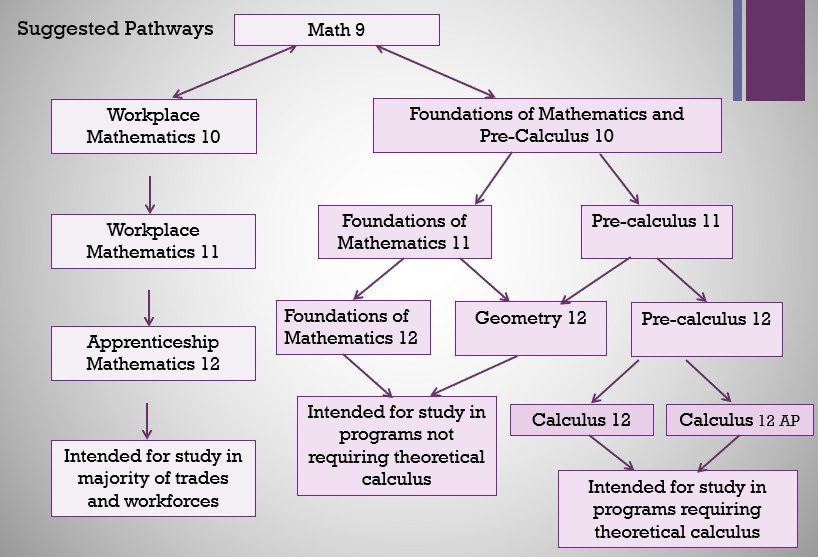 Note: As indicated in the graphic, there are multiple paths to meeting Ministry expectations in Math. Consider your choices carefully to maximize your life and career options. See written descriptions for more detail and for Honours options.MUSICINSTRUMENTAL MUSIC PROGRAMInstrumental courses are intended for all students who play instruments appropriate to concert or jazz band, as well as string ensemble and guitar. As with all music activities, members of these classes should expect that part of their learning will involve a commitment to regular home practice. Students will be expected to attend all scheduled extra‐curricular rehearsals and performances, as well as the music department tours and music festivals. The provision of instruments will be the students’ responsibility with the exception of very large and expensive instruments.Note: Students registered in Jazz Band must also be registered (or at teacher’s discretion) in a large ensemble (Concert Band, Choral or Strings) appropriate to their grade level.**ADDITIONAL COURSES – OUTSIDE TIMETABLE MUSIC COURSES CONCERT BAND 10 (FA) (AS)This course is a continuation of Band 9 with appropriate changes in level of repertoire, knowledge, and skills. Students will begin to do work in small ensemble format as well as solo work, if desired. Note: This course is run during Block 1 (7:30 am‐ 9:00 am). Recommendation: Band 9 or by auditionSTRING ORCHESTRA 10 (FA)(AS)This course is a continuation of String Orchestra 9 with appropriate changes in level of repertoire, knowledge, and skills. Students will begin to do work in small ensemble format as well as solo work, if desired. Note: This course is run during Block 1 (7:30 am‐9:00 am). Recommendation: String Orchestra 9 or by auditionCONCERT BAND 11 (FA)(AS)In this course, students will continue with their exploration of music repertoire, instrumental performance technique and small ensemble/solo work in addition to more advanced studies in theory and music history related to the repertoire studied. Students will also have the opportunity to do arrangements and to study conducting. Note: This course is run during Block 1 (7:30am‐9:00am). Recommendation: Band 10 or by auditionSTRING ORCHESTRA 11 (FA)(AS)In this course, students will continue with their exploration of music repertoire, instrumental performance technique and small ensemble/solo work in addition to more advanced studies in theory and music history. Students will also have the opportunity to do arrangements and to study conducting. Note: This course is run during Block 1 (7:30am‐9:00am).Recommendation: String Orchestra 10 or by auditionCONCERT BAND 12 (FA)(AS)Students will continue the course studies outlined in Band 11 and will be expected to provide a leadership role within the ensembles. Opportunities for conducting in public will be available to students if sufficient skill is acquired. Note: This course is run during Block 1 (8am‐9:12am). Recommendation: Band 11 or by auditionSTRING ORCHESTRA 12 (FA)(AS)Note: This course is run during Block 1 (8am‐9:12am).Recommendation: String Orchestra 11 or by auditionBEGINNER BAND 10,11,12 (FA)(AS)For students that have not joined band before, now is your chance to learn to play an instrument. All wind and string orchestra instruments are offered. The school has a select number of instruments available for rental. Smaller and traditional instruments are available through various rental programs. After the first semester, you will join the regular band/strings program. Note: This class runs outside the timetable in Semester 1, Block 1 7:30am‐9:00am.JAZZ BAND 10 (FA) (AS)This is intended for the beginner/intermediate Jazz student who wishes to learn about the musical styles associated with jazz ensembles. Studies will focus on developing technique, ensemble playing and understanding and exploring the structures of Jazz music. Opportunities for solo improvisational work will be available for those students interested in developing those skills.Note: This class runs outside the timetableJAZZ BAND 11 (FA)(AS)This course is an extension of Jazz band 9/10 with students continuing to develop improvisational skills, learning basic arranging skills, and providing leadership within the ensemble. There will also be opportunity for students to do small jazz ensemble groups (duos, trios, quartets, etc.) within the structure of the course.Note: This class runs outside the timetableJAZZ BAND 12 (FA)(AS)Jazz Band 12 is an extension of the jazz studies taken in grades 9‐11 and students will have further opportunity to develop jazz soloing techniques and to play in small ensembles. Students will be expected to take on a leadership role both musically and as group members.Note: This class runs outside the timetable CHORAL MUSIC PROGRAMThe Choral program is intended to provide an opportunity for all interested students to gain experience, knowledge and skills in the art of singing and the choral tradition. Courses will be performance‐oriented, but will include learning outcomes related to music theory, choral/vocal history, appreciation and cultural awareness. As with all music activities, members of these classes should expect that part of their learning situation will involve a commitment to regular home practice. Students will be expected to attend all scheduled extra‐curricular rehearsals, performances, including festivals as part of the course expectations.CONCERT CHOIR 10 (FA)(AS)This course is a continuation of Choral 9, but it is also for those who have not yet taken a choir course. The course will include the performances of various vocal styles ‐ from early music to jazz ‐ along with the development of musicianship skills. Students will have many performance opportunities through school concerts, festivals and trips. Note: this course is run during Block 1 8:00am‐9:12am.CONCERT CHOIR 11 (FA)(AS) Choral 11 is a continuation of Choral 10, designed for students who would like more in‐ depth study in choral repertoire and also for those who have not taken a choir course before. This course will include instruction in vocal technique, along with sight‐singing and ear‐training. Choral genres from the Renaissance to Jazz will be explored. Performance opportunities will be provided throughout the year. Previous choral experience is preferred but is not required. Note: This course runs during Block 1 8:00am‐9:12amCONCERT CHOIR 12 (FA)(AS)  Choral 12 is a continuation of Choral 11. Recommendation: Choral 11 or permission from instructor (may include an audition).VOCAL JAZZ 10, 11, 12 (FA)(AS)Vocal Jazz classes are intended to provide an opportunity for students to explore another musical idiom within the choral tradition. These courses are for the advanced singer who wants the challenge of a more difficult vocal repertoire. Students will be expected to sing “one on a part” and to perform solo in their audition for this course. These courses will continue to work on vocal technique and jazz styles. As well, there will be many performances in and out of school hours.Note: Students registered in Vocal Jazz must also be registered (or at teacher’s discretion) in a large ensemble (Concert Band, Choral or Strings) appropriate to their grade level. This course runs in Block 1 8:00am‐9:12am and outside the timetable.**INSIDE THE TIMETABLE MUSIC CLASSES**GUITAR 10‐12 (FA)(AS)This is a course designed for the beginner, intermediate or advanced guitar student. This course teaches beginner basic chords, strumming, picking and how to read music and tab. Students will learn many songs in order to apply their learning. The intermediate and advanced students will learn barre chords and more advanced music and accompaniment styles. All levels will participate in small group/combo playing along with learning various styles of repertoire. The school will supply guitars and music for classroom use.MUSIC COMPOSITION AND PRODUCTION 11, 12 (FA)(AS) No previous training in Music is required. This course provides an opportunity to create, record and learning through the use of traditional methods and audio digital equipment, computers and software. You will have opportunities to design, create, edit and record your music – no music experience needed. This is a hands‐on course with a variety of opportunities in writing music, songwriting, beats, cover, soundtrack writing for film, plus so much more. Throughout the course you willdesign and create your own portfolio for publication at the end of the semester.INTRO TO SINGING 11/12 ( Formerly known as Vocal Tech) This is NOT a choir course. This course is designed for students who enjoy singing and who want to learn how to sing with style. The course will include group instruction in the areas of singing different styles of music. All styles of vocal music will be covered. Prerequisite: NonePHYSICAL EDUCATIONThe HWSS PE Department presents a variety of courses for students to enhance the quality of their life experiences through activities featured in our programs. Physical activity on a regular basis is valued as an essential component for physical improvement, personal growth and development of lifelong skills, and provides long term benefits to overall health and fitness. Through participation in physical education, students will develop the knowledge, skills and attitudes necessary to contribute to their physical, mental and social well‐being, and to maintain an active and healthy lifestyle.**INSIDE THE TIMETABLE COURSES**PHE 10Physical and Health Education (PHE) is part of the new K‐12 curriculum. PHE is designed to develop educated citizens who have the knowledge, skills, and understanding they need to be safe, active, and healthy citizens throughout their lives. The PHE curriculum focuses on competencies that support life‐long learning—competencies that can contribute to personal lives and career aspirations. Students will participate in a variety of team, individual, and partner activities that emphasize lifelong fitness, and the importance of adopting an active healthy lifestyle. CPR certification is offered for all PE 10 students.ACTIVE LIVING 11 & 12 (FORMERLY PE 11 & 12) TEAM GAMES, RECREATIONAL ACTIVITIES & RAQUET SPORTSThis co‐educational course emphasizes the development of an appreciation for a wide variety of physical activities including team, individual, and recreational activities. Students will participate in a variety of units: badminton, tennis, weight training, volleyball, ultimate Frisbee, soccer basketball, touch rugby, flag football, floor hockey, lacrosse, softball, and minor games. Other activities may include trail running, hiking, biking, aerobics, yoga, curling, archery, table tennis, and optional activities such as golf, bowling, canoeing, skating, rock climbing, go‐ karting, and swimming. Where appropriate, activity‐based field trips will be offered.FITNESS AND CONDITIONING 10, 11, 12 (FORMERLY FITNESS & WEIGHT TRAINING 10, 11 & 12)This co‐ed course will help prepare students to lead healthy lifestyles now and after they leave high school. Weight training as well as the development of muscular strength and endurance is the focus. Students will improve muscle function, muscular endurance, balance, coordination, speed, and agility. Student should expect to be in the weight room at least three times a week. Other fitness activities will include running, hiking, minor games, plyometrics, and team games. This class will help build a strong, healthy body and build confidence. Students will learn to utilize calories more effectively, perform athletically, and reduce the risk of injury. Classroom lessons will supplement the training sessions with valuable health and fitness information on such topics as nutrition, anatomy and physiology designs, and the health risks associated with performance enhancing drugs.GIRLS FITNESS AND CONDITIONING 10, 11, 12  (Formerly Women's Fitness) These courses are designed to encourage both active and non‐active teenage girls to participate in a wide variety of fun‐ filled fitness and recreational activities in a positive and supportive environment. No matter what your fitness level currently is the focus will be to work to the best of your ability. The class will consist of personal and group fitness as well as building positive self‐ esteem and confidence. Numerous training programs will be utilized including yoga, weight training, circuit training, high intensity interval training (HIIT), running, walking, hiking etc. Students will learn how to be active and create and design workouts with and without access to equipment. Throughout this course students will also have opportunities to explore issues relating to women in sport, recreation, health & fitness.**OUTSIDE THE TIMETABLE COURSES**BA LEISURE AND RECREACTIONAL ACTIVITIES 10B, 11B & 12B (Semester 1) (Formerly Agility)These co‐ed courses are designed for athletes who wish to develop sport specific fitness and skills. Students will focus on a variety of activities such as plyometrics, interval training, running, and weight training as they relate to their chosen sport. Specific physical components of the course will include an emphasis on speed, agility, and quickness. Special emphasis will be placed on developing an individual program for each student. **Class times are 7‐8AM and 8‐9AMBASKETBALL AGILITY (Semester 1)These co‐ed courses are designed for athletes who wish to develop sport specific fitness and skills. Students will focus on a variety of activities such as plyometrics, interval training, running, and weight training as they relate to the game of Basketball. Specific physical components of the course will include an emphasis on speed, agility, and quickness. Special emphasis will be placed on developing an individual program for each student with an emphasis on Basketball and developing your overall game.  The course runs from 8-9AM.BA LEISURE AND RECREACTIONAL ACTIVITIES 10C, 11C & 12C (Semester 2) (Formerly Athletic Training)This co‐ed course is designed for students who are motivated to significantly improve their functional strength and endurance. Special emphasis will be placed on balance, coordination and efficiency of movement in sport as well as ways to improve personal speed, agility, and quickness. Students should expect to be in the weight room at least two times per week. Training sessions will help decrease body fat and increase lean body mass. Classroom sessions will provide valuable health and fitness information on such topics as proper meal planning for athletes, hydration practices, and ways to improve recovery following strenuous activities. Other fitness activities may include running, hiking, plyometrics, minor games, and team games. ** Class times are 7‐8AM and 8‐9AMBASKETBALL ATHLETIC TRAINING (AT) 10, 11 & 12 (Semester 2)This co‐ed course is designed for students who are motivated to significantly improve their functional strength and endurance. Special emphasis will be placed on balance, coordination and efficiency of movement with the focus on Basketball as well as ways to improve personal speed, agility, and quickness. Students should expect to be in the weight room at least two times per week and the in the gym for the other portion of the course. The course runs from 8-9AMSCIENCESCIENCE 10Science 10 continues the exploration of a variety of Sciences. In the Physical Sciences, the study of chemicals and their reactions continues with the addition of radiation and energy transformations. Life Sciences focuses on DNA, genes and inheritance. Finally, Earth Science studies the formation of the Universe.LIFE SCIENCES 11 (FORMERLY: Biology 11)Life Sciences 11 is the basis of most post‐secondary first year Biology courses. This course focuses on the variety of living organisms found on earth including bacteria, fungi, plants and animals. Life Sciences 11 also examines Evolution, Ecology and the foundations of Cell Biology, which is continued in Anatomy and Physiology 12 (remove). Life Sciences 11 is an activity‐based course and requires a willingness to work both independently and in groups. Labs, dissections and microscope use are an integral part of the course and are essential for biology labs in grade 11 and 12. Molecular and cell biology, life processes, and evolution of body systems provide a basis of foundational knowledge for Anatomy and Physiology 12.ANATOMY AND PHYSIOLOGY 12 (FORMERLY: Biology 12)Anatomy and Physiology 12 focuses on biochemistry, the cell and human biology. This course allows students to develop an interest and understanding of how our various body systems are integrated to maintain homeostasis. The development of body systems (ie. Digestive) in mammals is a key part of Life Sciences 11. Students will examine the connections between the functioning of organ systems and the chemistry behind it. Biochemistry in this course is based on foundational information learned in Chemistry 11. This is a very activity‐based course and requires a willingness to work both independently and in groups. Lab activities and microscope use are an integral part of the course. Many of the lab skills needed for this course are taught in Life Sciences 11.Recommendation: C+ or better in Life Sciences/Biology 11 & Chemistry 11 (not concurrent)CHEMISTRY 11This course will examine a variety of concepts related to the study of matter with an emphasis on the applications of mathematics to solve problems. Topics include Atomic Structure, Chemical Bonding, The Mole, Chemical Reactions, Solutions and Organics. Class lessons and discussions, experiments and demonstrations will provide the basis for developing key concepts. Recommendation: C+ or better in Science 10 and Foundations/PreCalculus Math 10CHEMISTRY 12This course is a detailed study of chemical concepts which will enable a student to gain a more useful perspective of chemistry and its relationship to industrial and environmental processes. The topics ofreaction kinetics, equilibrium, acids/bases and oxidation will be covered through group discussions, projects and laboratory experiments.Recommendation: C+ or better in Chemistry 11 and any Math 12 (concurrent ok)EARTH SCIENCE 11Earth Science studies the various processes that have shaped and formed our amazing planet. Main topics include: geology (rocks, minerals, resources), tectonic processes (plate tectonics, earth’s interior, earthquakes, volcanoes), atmosphere (weather), and astronomy (solar system and beyond).Note: This course meets the Science requirement for graduation, as well as entrance to most university and college programs.GEOLOGY 12This course is organized through the following units – Earth Materials, Surficial Processes, Time and the Fossil Record, Internal Processes and Structures, Resources and Comparative Planetology. It is a systematic and integrated study of the dynamic Earth through both theory and practice with both a local B.C. and extended world perspective. The course has a significant hands‐on component aimed at developing both the knowledge and the various skills of science pertaining to the Earth.PHYSICS 11Physics 11 requires the rigorous and diverse application of Mathematics on conceptually challenging materials in a senior science course. Topics include the Laws of Motion, the Conservation of Energy, Circuit Electricity, and Wave Phenomena which build on each other and are all interconnected. It is required for students to have a strong foundation in Algebra as it is an essential tool for success in the study of Physics. Physics 11 relies heavily on Mathematics 10 content such as: slope, algebra, and trigonometry. Therefore, a B or higher in Math 10 is recommended when possible. Taking Math 11 before or concurrently with Physics 11 will improve student application of mathematics.Note: Students should own a scientific calculator.Recommendation: It is necessary for students in Physics 11 to have a solid understanding of Mathematics and Pre‐ Calculus 10 concepts.PHYSICS 12Physics 12 builds on the rigorous and diverse application of Mathematics on the conceptually challenging learning of Physics 11. Topics include the Laws of Circular Motion, Torque, the Conservation of Momentum, Electromagnetic Phenomena, and Special Relativity which build on each other and are all interconnected. It is required for students to have a strong foundation in Algebra as it is an essential tool in the study of Physics.Note: students should own a scientific calculator, a ruler, and a protractorRecommendation: It is necessary for students in Physics 12 to have a solid understanding of Math 11 conceptsSCIENCE FOR CITIZENS 11 (FORMERLY: SCIENCE AND TECHNOLOGY 11)This course concentrates on past, present and future applications of science in our society. The core areas include the nature and interaction of Science and Technology as well as computers and Information Technology. Optional modules include Resource Management, Environmental Planning, Medicine, Health, Criminal Investigation, Construction and Transportation. Note: This course fulfills the Science 11 requirement for graduation but not for university entrance.SCIENCE CO‐OP 11This program is for grade 11 students interested in exploring science‐related careers and doing enrichment/ application activities to extend science concepts learned in the regular curriculum. Students should have an interest/willingness to be in the outdoors (camping, hiking, kayaking, snowshoeing, etc.). A large proportion of our studies will take place outside of the classroom. In the second semester of grade 11, as a group, students will take Chemistry 11 (CO‐OP), Life Sciences 11 (CO‐ OP), Active Living 11 (outdoor recreation based), Leadership 11 (outdoor/environmental), and Work Experience 12. This    will allow for a greater amount of hands-on experience through field trips and work experience (3 weeks out of the school) without having to miss other classes. To be eligible, students need a minimum of a C+ in Science 10 and to have demonstrated strong work habits. Acceptance is based on teacher approval and an interview. It is strongly recommended that students take an academic grade 11 course in the 2nd semester of their grade 10 year where possible.*There is an application process in place for this program.ENVIRONMENTAL SCIENCE 12  Environmental issues are becoming increasingly relevant to all our lives. This course provides you with the fundamental knowledge and skills that will help you understand the environmental events that are happening in the world around you, such as climate change, flooding, forest fires and drought. We will explore a range of topics, including diverse ecosystems, natural processes, human impacts, sustainability, as well as stewardship and habitat restoration. You will have hands-on opportunities for fieldwork in our own gardens, Bert Flynn Park, as well as other local habitats.  We will connect with community mentors and engage with First Peoples perspectives and other Traditional Ecological Knowledge.  Emphasis is placed on relevant, practical applications and current topics in environmental science, with attention to the refinement of students’ scientific, mathematical and environmental literacy. Both Gr. 11 and 12 students are welcome in this course.SOCIAL STUDIESSOCIAL STUDIES 10Social Studies 10 examines Canada during the 20th Century, specifically from World War I to the present. The course examines the political, economic, and social development of Canada with an emphasis on the knowledge, skills and attitudes essential for students to become more responsible citizens of Canada and the world. Canadian government and contemporary global issues such as population growth, and climate change are also studied. Note: Use of a laptop computer is required in this course. If students do not have access to one, the school may be able to assist.COMPARATIVE CULTURES 12Comparative Cultures 12 gives students an understanding of the values, beliefs, and accomplishments of past civilizations. We will examine how interactions between belief systems, social organization, and language influence artistic expressions of culture, how Geographic and environmental factors influenced the development of agriculture, trade, and increasingly complex cultures, and how value and belief systems shape the structures of power and authority within a culture. This is a liberal arts course designed to facilitate a student’s quest for knowledge, understanding and awareness of various civilizations throughout the world, as well as the contributions and influences these civilizations have made to the present human experience. Possible areas of investigation include: Mesopotamia, Ancient Egypt, Indus River Valley, Chinese, Maya, Aztec, Incan, and Greek civilizations, the Roman Empire, Middle Ages, and the Renaissance.Note: Access to a laptop computer is highly recommended.BC FIRST PEOPLES 12First Nations Studies focuses on the richness and diversity of First Nations cultures in BC. Students will have opportunities to develop an understanding of and appreciation for First Nations traditions, values and beliefs within historical, contemporary, and future contexts. This course will be enhanced with presentations by guest speakers and through the use of videos and new resource materials.20TH CENTURY WORLD HISTORY 12 (FORMERLY: HISTORY 12)20TH Century World History 12 is an in‐depth study of significant 20th century world affairs that have shaped our modern world. Students will examine the events, trends, concepts and personalities from this turbulent century as they progress from World War I to the late 20th century. This is an interesting and important course with an emphasis on inquiry, debate and communication skills. Note: Use of a laptop computer is required in this course. If students do not have access to one, the school may be able to assist.HUMAN GEOGRAPHY 12Human Geography 12 explores demographic patterns and population distribution, which influence physical features and natural resources on a global scale. Human activities alter landscapes in a variety of ways which directly affect standards of living and quality of life. Geographic regions, encompassing a variety of physical features and human interactions, influence societies and environments. We will also be exploring sustainability issues as they are the basis of the relationship between natural resources and patterns of population settlement. This course will explore all of these topics through a variety of assessment methods, such as projects, presentations, debates and field trips.LAW STUDIES 12This course provides a comprehensive look into Canadian law and the legal process. It builds upon the concept of “citizenship” begun in Socials 10. It is ideal for students interested in Canadian news, current affairs, politics, and social issues. In addition to discussing the basic components and foundations of our legal system, the course will explore some of the significant issues facing Canadians and how the law connects to these issues. Other broad topics include: the Canadian Charter of Rights and Freedoms, Criminal Law, Civil Law and Family Law.PHILOSOPHY 12Philosophy is a discipline that examines the fundamental nature of knowledge, reality, and existence. This course will examine influential philosophical questions through the development of tools for investigating meaning, reasoning, and understanding of different ways of thinking. Students will explore ideas that ask questions such as: “what is real, how can anything be known, what is the nature of the universe, what is good and evil, and is there a meaning of life?”PHYSICAL GEOGRAPHY 12Physical Geography 12 can be simply described as the study of the earth. The theme of this course reflects the interactions between the 4 spheres (lithosphere, hydrosphere, biosphere, and atmosphere), how human actions impact the 4 spheres, and how the 4 spheres affect humans. Aspects of this course include topics such as plate tectonics (ex. volcanoes and earthquakes), geology, meteorology (ex. weather and climate), glaciation, and hydrology. How humans interact with the 4 spheres (ex. resource use and the impact on the environment/sustainability issues) will be an integral part of the course.POLITICAL STUDIES 12Political Studies 12 focuses on power in relationships between individuals, group and the government. This course will improve your critical‐thinking and communication skills and will enable you to develop and support informed opinions about current events and political issues. It focuses on political ideologies, government, media and ethics. It provides students with opportunities to voice their opinions, participate in simulations, and debate with others on current matters – local to global. Upon completion, students will be more informed and capable citizens better equipped to make a difference in our community, nation, and world. A unique feature of this course is the use of an award‐winning simulation game called The Civic Mirror. Note: Use of a laptop computer is required in this course. If students do not have access to one, the school may be able to assist.PSYCHOLOGY 12 (BAA)Are you interested in the brain and behaviour? Through the study of psychology, students will acquire an understanding of and an appreciation for human behaviour, behavioural interaction, and the development of individuals. Topics of study include sensation and perception, learning, human development, personality and psychological disorders.*This course does not meet the Social Studies 11/12 requirement for graduation.AP PSYCHOLOGY 12The AP Psychology course is designed to introduce students to the systematic and scientific study of human behaviour and mental processes. This course is recommended for those students who have an interest in a comprehensive study of the breadth and depth of psychology and may wish to pursue it further at a post‐secondary institution. This course focuses on developing student skills that include: critical thinking, essay writing, research and experimental methods, academic reading, and oral presentation skills. The AP exam will be written in May and successful completion will result in University credit at accredited AP institutions. This is an approved secondary course that may be used for admission GPA calculation.*This course does not meet the Social Studies 11/12 requirement for graduation.SOCIAL JUSTICE 12This course comprises 3 main elements of investigation: defining social justice, recognizing and analyzing social injustice, and moving toward a socially just world. Students examine social perspective using approaches drawn from the social sciences and philosophy. Students will do an analysis of historical and contemporary situations that will give them a broad perspective of social injustice, in Canada and globally. A key component of this course is a student‐created social justice action plan, encouraging students to design ways to effect social change effectively and responsibly. Engaging in responsible personal and social action encourages community membership and collective responsibility for the wellbeing of all members of that community.TECHNOLOGY EDUCATIONWHERE THINGS ARE MADE…Heritage Woods Technology Education inspires students to turn dreams into actual objects that make up the world around us. From concept to fine finishing, students take control of the tools and technology used to design and fabricate metal, plastic, wood and other raw materials then use them to create everything from jewelry, to go‐karts and furniture. A Tech Ed student really can say “Yes, I made that”.CONSTRUCTION COURSESWOODWORK 11 (AS)The focus of this class is creating wood projects that students can take home and be proud that they created.  This course develops students’ understanding of joinery, machine operations and hand tool procedures. The use of shop jigs and production methods will be explored, utilized, and perfected.  Students will work together on a class project as well as designing and building their own project.WOODWORK 12 (AS)This course continues to further develop an understanding of joinery, machine operations and maintenance as well as hand tool procedures. Students will explore existing, new, and emerging tools, technologies, and systems to evaluate suitability for their design interests. Students will work together on a class project as well as designing and building their own project.SKILLS EXPLORATIONS 11A/12A (AS)Students can take this course in Grade 10, 11 or 12. Students learn trades skills and earn credit towards secondary school graduation. This course allows students to explore trades careers. Trades covered include Electrical, Plumbing, Carpentry plus one other trade area. This course will help students choose one of the many “Train in Trades” programs offered by the School District, or help them transition to one of the Trade Programs offered at Post‐Secondary once they have graduated.  This class is a great way to get exposed to a variety of careers in the trades.DRAFTING & DESIGN COURSESDRAFTING 11 (AS) (Open to all Grade 10, 11 & 12 students)A fun‐filled course for all students who want to use their creativity to solve problems and design solutions which they can build or test. The course will cover the basics of Design and Drafting both by hand and on the computer. These skills will then be used as part of a process individually, and in groups, to design and build solutions to a series of problems or challenges. Students will learn Design principles that have relevance in their lives ranging from Architectural and Industrial to Graphics. Projects may include drawings, presentations, scale models, design illustrations and 3D printing.DRAFTING 12  (AS) (Open to all Grade 11 & 12 students)This is a course for students who would like to develop and further advance their understanding and skills in different specialized areas of Design such as: Architectural, Industrial, Animated Character, Graphics, Production/Film Set, etc. Students are encouraged to work with real clients for their Design Challenges and choose their own areas of passion and interest. They may also use this course to prepare their Design portfolio for post‐secondary.TECHNOLOGY COURSESROBOTICS 11 (AS) (Open to all Grade 10, 11, & 12 students)This is an intermediate, exciting, hands-on and STEM focused course designed for Grade 10-12 students interested in Robotics & Engineering. In this course students will work in teams to build a robot to take on the VEX V5 game. The course will focus on introducing and developing engineering design thinking skills as well as learning the fundamentals of robotics including structure, power, motion, sensors, control, and logic. Students enrolled in the course are also encouraged to join the Heritage Woods Robotics Team to compete in local tournaments (extra club fee applies). ROBOTICS 12 (AS) (Open to all Grade 11 & 12 students)This is an advanced, exciting, hands-on, and STEM focused course designed for Grade 11-12 students interested in Robotics & Engineering. In this course students will work in teams to build a robot to take on the VEX V5 game. The course will focus on further developing engineering design thinking skills as well as expanding on the fundamentals of robotics including structure, power, motion, sensors, control and logic. Students enrolled in the course are also encouraged to join the Heritage Woods Robotics Team to compete in local tournaments (extra club fee applies). Robotics 11 is recommended as a prerequisite.MECHATRONICS 12 (AS) (Open to Grade 11 & 12 students)This course is for students who want to further advance their experience with designing, building, and programming robots. Integrating the principles of mechanical engineering, electronics and design into a unified discipline, Mechatronics offers students a fun and unique experience with a vast array of hands‐on skills. Students enrolled in the course are also encouraged to join the Heritage Woods Robotics Team to compete in local tournaments (extra club fee applies). Robotics 12 is recommended as a prerequisite.METALWORK & ART METAL 11 (AS) (Open to Grade 10, 11 & 12 students)An exciting hands‐on course that explores many aspects of designing and working with different types of metal. Students will make cool projects while learning techniques that include: welding, cutting, shaping, casting, heat‐treating, fastening, etc. using both hand tools and power tools. Students may provide their own materials for advanced project work.METALWORK & ART METAL 12 (AS) (Open to Grade 11 & 12 students)Designed for students who wish to further explore and advance their metalworking skills and experience. Students are encouraged to design and build more personalized passion projects while improving their metalworking techniques.Students may provide their own materials for advanced project work.THEATREMUSICAL THEATRE 10, 11 (BAA)Sing! Act! Dance! Have fun, develop new performance skills and create a fabulous major musical production. Instruction provided; no experience necessary. Commitment is all it takes.Note: Classes run Mon, Wed. Thu 4‐6pm and performance evenings.MUSICAL THEATRE 12 (BAA)Students who have performed in Musical Theatre 11 have the opportunity to continue building their skills and developing their craft in another major musical production.Note: Classes run Monday, Wednesday and Thursday from 4‐6 and performance evenings.Recommendation: Musical Theatre 11THEATRE COMPANY 10, 11, 12: This is the course for students wishing to perform a class show. Students develop ensemble and acting skills in a safe, supportive environment, then choose, rehearse and perform a class show for a public audience. All necessary skills are taught and practiced, and casting is done collaboratively to ensure student comfort and success. There’s nothing like the thrill of owning the stage.DRAMA 10, 11, 12: Students learn acting and performance theory and skills. They do not perform a public show at the end of this course. Improv, stage combat, movement, scene study, mask, relaxation, concentration, on camera acting,communication, monologues and audition skills are some of the areas of study. This is an excellent introductory course and supplements the Theatre Company course.THEATRE PRODUCTION 10: (FA/AS) runs After School This course is an introduction to developing skills in backstage theatre, including set design and construction, theatre background, colour, scene painting, properties, lighting, and management. The course will involve the use of equipment, both manual     and power, and will involve physical activities. Note: This course runs outside the timetable.THEATRE PRODUCTION 11: (FA/AS) runs After School This course is designed to develop skills in backstage theatre, including set design and construction, theatre background, colour, scene painting, properties, lighting, and management. The course will involve the use of equipment, both manual and power, and will involve physical activities. Note: This course runs outside the timetable.THEATRE PRODUCTION 12: (FA/AS) runs After School This course is designed to develop skills in backstage theatre, including set design and construction, theatre background, scene painting, properties, lighting, and management. The course will involve the use of both manual and power equipment and involve physical activities. Note: This course runs outside the timetable.THEATRE COMPANY 12: (AS) (FORMERLY: THEATRE MANAGEMENT 12)Heritage Woods has a very busy theatre, crewed entirely by students. This highly trained group sets up for assemblies, does tech support for performances and speakers, organizes concessions and ticket sales and assists many classes and clubs with their special events throughout the year. This is a project‐based course; students must be independent workers, motivated and reliable. Teacher recommendation suggested.Note: Classes run outside the timetable; events happen throughout the day and some evenings.THEATRE PERFORMANCE 12: DIRECTING & SCRIPT DEVELOPMENT (FA)Designed for highly motivated learners who have a desire to take their theatrical knowledge to the next level, this course provides students with the chance to write and direct their own one act plays. This course is an excellent opportunity to develop leadership skills while exploring a whole new area of theatrical experience.Recommendation: Theatre 11: Acting or teacher permissionWORK EXPERIENCEWORK EXPERIENCE 12AThis course takes students out of the classroom and into the workplace, offering a chance to gain experience in a specific field. This non‐traditional classroom also allows students to try out their career choice before dedicating years to post‐ secondary education. Work Experience 12 consists of 120 hours of instruction: 30 hours of classroom material (about 20 classes) followed by 90 hours of paid or non‐paid work experience in the community. Thus, it requires the same number of hours as any other course but breaks them down in a unique manner. The hours worked in the community will also satisfy the work experience requirement for the Graduation Transitions Program.Employment Focus Areas: Business, Fine Arts, Health & Human Services, Liberal Arts, Journalism, Science, Tourism, & Trades.WORK EXPERIENCE 12BThis course consists entirely of 120 hours of work experience. You will meet a few times throughout the year with your instructor to make sure that you are on track, but otherwise the entire 120 hours of the course is conducted in the community. Pre‐requisite: Work Experience 12AINTENSIVE WORK EXPERIENCE PROGRAM (iwi)Are you going into grade 12 and ready to move on from school but still need course credit to graduate? Do you know what field you want to work in but are unsure of what specific job you want? For example, you want to work in the hours of volunteer or employment time by the end of June. This is an awesome opportunity for students to gain exposure to the real world of work and to experience one or many careers. The work placements that students find must provide a meaningful experience that exposes them to their field of interest.Students wishing to sign up for the Intensive Work Experience Program need to speak with their counsellor or the program coordinator.DISTRICT SECONDARY SCHOOLSPrograms of Choice, Advanced Placement (AP) & Other Specialty Courses 2023‐2024Concurrent Studies SFU & Douglas College ‐ Available at All SchoolsSOUTH ZONEDr. Charles Best	(French Immersion)AP Chemistry AP PhysicsAP French ExamAP Psychology Exam Independent Directed StudiesChemistry 12 and Physics 12 students have the opportunity to enroll in AP Chemistry and AP Physics in semester two. Francais 12 students are automatically signed up for the French AP exam as their French language skills are at a very high level through the Immersion Program. Furthermore, students who have excelled in Psychology 12, have scored high on the AP exams and are encouraged to write it. In addition, students who are mastering a course through their own efforts or through outside tutors have the opportunity to sign up and write AP Exams. This has been done in Calculus and Mandarin in the past. Through teacher recommendation, students can sign up to for independent directed study in the elective areas; for instance, Graphics, Drawing & Painting, Photography, Information Technology and Carpentry and Joinery have been popular. Interested students can see their counselor for further information and the registration process.Centennial	Advanced Placement (AP)/Honours AP Biology 12AP Chemistry 12 AP CalculusAP World History AP PsychologyIndependent Directed Studies (IDS)IDS: Student wishing to do a self‐directed study and write the AP exam in May is encouraged to do so. Every year we have a number of students selecting this option. The AP Coordinator is able to track down resources for students and guide them to a teacher who can help out in that particular subject area. As an example, we had students write exams in the following subject areas last year on a self‐directed basis:Calculus AB, Calculus BC, Physics B, Chinese, European History, World History, Japanese 12AP.In addition, we also allowed a few students from other (non‐AP) schools to register and write their AP exams at Centennial.Our school does allow concurrent studies; students would be registering for the winter/spring semester. Centennial has had students do concurrent studies at Douglas College and also at SFU. With counsellor approval, Centennial students can register for any Douglas College first year university‐transfer course where space permits. SFU has a similar process.Pre‐AP Science Program ‐ Grade 9 students have the ability to accelerate, thereby providing additional opportunities for the Advanced Placement science courses in grades 11 and 12. Grade 9 students in the pre‐AP program work both independently and with a science teacher on Science 9 online in semester one; students then take Science 10 Honours in semester two. Students who choose this program need a computer and internet access. In grade 10, students would takeone or more grade 11 level science courses followed by grade 12 level courses in grade 11. In their grade 12 year, students would be eligible to choose from a variety of AP seminar science courses.Math 9/10 Accelerated Program (not offered 2021‐2022) – The program is for grade 9 students who have demonstrated the ability and desire to participate in an accelerated program of studies in mathematics. Qualifying applicants are enrolled in Math 10 Foundations & Pre‐Calculus (Honours) upon the successful completion and outcome on a challenge exam.These students will then be eligible to complete Math 11 (Pre‐Calculus OR Foundations) in grade 10; Math 12 (Pre‐Calculus OR Foundations) in grade 11; Calculus 12 in semester one of grade 12 and Calculus AP or selected concurrent studies Math courses through SFU or Douglas College during semester two of grade 12.Pinetree	Honors & Advanced Placement AP Approved Courses Independent Directed Studies (IDS) CoursesAP English Language 12	English Literature 12Math AP	Science AP Biology 12AP Physics12	Japanese AP Chemistry 12All courses are face to face and approved by the College Board (See AP College Board Ledger https://apcourseaudit.epiconline.org/ledger/ ). Some courses have up to 60 students enrolled (i.e. Bio 12AP and Chem 12AP). As for the IDS, it is truly independent study on a topic that interests them (Based upon the extended essay in IB). Students choose a topic that suits their interests and then work with faculty to develop those interests. Even though Pinetree does not offer a specific AP Calculus class our Honours program and specifically Calculus 12H prepares students to write either the AP Calculus AB or BC e exam. New for 2011/2012 will be the addition of honor’s classes for Art 9, 11 and12. These courses will focus on developing the student’s portfolio and exploring post‐secondary educational opportunities in the visual arts in Canada. This is complimented by our Language department an IDS course that prepares students for the Japanese AP Exam.Honors CoursesArt: Art 9H, Art 11H and Art 12HEnglish: Humanities 9 Honours; English 10 Honours; AP English Language 12 (Grade 11 Year); AP English Literature 12 (grade 12 year)Mathematics: Math 9H, Math 10 (Fall)/11 (Spring) and Math 12 (Fall) Honours; Calculus 12 Honours (Spring); Independent Directed Studies (Grade 12 Year)Social Studies: Humanities 9 Honours; Socials 10 Honours, Socials 11 Honours, History 12 Honours Science: Science 9, 10 Honours; Bio 11H; AP Biology 12; Ch 11H; AP Chemistry 12; Ph 11H; AP Physics12; Independent Directed Studies 12In addition, students may write AP exams in Economics (Macro and Micro) and Psychology.NORTH ZONEGleneagle	Advanced Placement (AP)/HonoursAP Calculus AB (within timetable semester 1)AP European History (Wednesdays after school Sept. to May)AP Psychology (Tuesdays and Thursdays after school Sept. to May)A number of Gleneagle students may write AP exams with us based upon their own studies or those with a private ‘tutorial’ ser vice (e.g. Biology, Chemistry, American History, etc.)Honours CoursesEnglish • English 9 and 10 HonoursMathematics • Mathematics 9 and 10 • AP Calculus ABSocial Studies • Social Studies 9, 10 and 11 Honours • Economics 12 (AP Prep) • European History 12 (AP Prep) Science • Science 9 and 10 HonoursSocial Sciences • Psychology 12 (AP Prep)Info Tech & Media Arts • Digital Media Development 9: HonoursTALONS – The Academy of Learning for Outstanding, Notable Students – District Secondary gifted programCOAST ‐ Coquitlam Outdoor Academic School Term‐ outdoor education for selected Gleneagle Grade 10 studentsJumpstART9 ‐ see Specialty Courses belowHeritage WoodsHonours Courses:Advanced Placement (AP)/Honours: AP Calculus 12Independent Directed Studies (IDSEnglish • English 12 HonoursMathematics • Pre‐Calculus 11 Honours, and AP Calculus 12 (prerequisite is Pre‐Calculus 12).Math 9/10 Accelerated: Selected students will be enrolled in, and gain credit for Math 10. This will allow students to be one year ahead in their math classes, opening up more options, including Calculus AP in their grade 12 year.Independent Directed Studies (IDS) – There are two specific IDS courses in Philanthropy and Environment. Additionally, students can extend the learning outcomes of any course in the school by attaining the approval of a teacher to work directly with the student. This allows for a highly customized high school education that emphasizes individual passions and areas of interest.Science Co‐op 11 – Hands‐on science education for selected Heritage Woods students (Life Sc 11H, Chem 11H, Ac Liv 11, WEX) Film and TV  String OrchestraMusic Composition & Production Musical TheatreDance 9 – 12: Performance and Choreography Athletic Leadership Agility/Athletic TrainingRobotics     Vocal Tech Port MoodyInternational Baccalaureate District Program Grade 9 – 12The International Baccalaureate (IB) Diploma Programme is a challenging two‐year pre‐university curriculum, primarily aimed at students aged 16 to 19. It leads to a qualification that is widely recognized by the world’s leading universities. It is a programme that challenges students to excel in their studies and in their personal growth. The aim of all IB programmes is to develop internationally minded people who, recognizing their common humanity and shared guardianship of the planet to help to create a better and more peaceful world. An IB education is characterized as one that centres on learners, develops effective approaches to teaching and learning, works within global contexts and explores significant content.The IB Diploma has been offered as an integral part of the broad educational program at Port Moody Secondary since 1986. A high degree of flexibility is built into the program to ensure that students have the opportunity to individually make choices and selections that provide maximum personal benefits.The IB Program has been adopted as a district program of choice to ensure that all highly motivated and talented secondary students in School District #43 have equal access to the opportunities provided through this internationally renowned program. It is a district‐wide program of choice offering a coordinated curriculum from grade 9 through grade 12 for talented and highly‐motivated students. IB includes appropriately challenging experiences in an environment of positive stimulation that comes from working within class groupings of similarly motivated and talented students.For more information please see: www.ibo.org or www.pmssblues.netEAST ZONERiverside	French ImmersionAP Chemistry (semester 2)AP Physics 12Independent Directed Studies (IDS) French DELF ExamHonors Courses:Mathematics • Mathematics 9, 10, 11and 12 Honours ; CalculusScience • Science 9, 10 Honours AP Chemistry English • English 11 and 12 Honours,Multicultural Leadership &Green Shirts LeadershipGrade 9/10 1:1 Project – Digital Environment ‐ see Specialty Courses belowTerry FoxAP English Literature Full year dual credit AP Psychology 12AP Chemistry 11 and 12AP Calculus 12Independent Directed Studies (IDS) French DELF ExamFirst year University Concurrent StudiesTerry Fox Secondary allows and encourages concurrent studies; students would be registering for thewinter/spring semester for courses at Douglas College and SFU for first year University‐transfer credits where space permits.Pre‐AP Honours Program:Terry Fox offers students a wide selection of Honours and academic extension courses for students hoping to pursue AP level courses in their senior years. These include:Mathematics • Math (9, 10) Honours, AP Calculus 12Sciences • Science (10) Honours, AP Chemistry (11, 12 and seminar) English • English (9, 10, 11 and 12) Honours, Englishand Literature 12 AP Social Studies • Social Studies (9, 10, 11) Honours, AP Psychology 12 French • French (10, 11, 12) DELF Exams (see Specialty Courses below)Science Career CO‐OP ‐ see Specialty Courses below Sport Science 11 ‐ see Specialty Courses below Chess 11 & 12‐ see Specialty Courses belowSpecialty Courses and Programs of Choice in our District Open to All StudentsThe following programs are offered on a limited enrolment basis in one or more secondary schools in our district. Students who have an interest in enrolling in any of these "Programs of Choice" should contact their home school counsellor for further information.Emily Carr – Headstart Concurrent Studies Course Based at Gleneagle Apprenticeship Programs – Different Secondary SchoolsAdvanced Placement (AP)/HonoursPinetree, CentennialThese Advance Placement schools offer coordinated program of enrichment for Grades 9‐12. Students will beselected for honours classes in core areas, after an application process. In the senior years, students will be prepared to enter AP (Advanced Placement) classes. These courses allow students to work together in challenging environments that will gradually acclimatize them to the rigors of university classes. This program is designed for students who are interested in attending university. The course of study allows students to work together in a rigorous and exciting learning environment.Aerobics 12Terry FoxThis course emphasizes the increase of cardiovascular and muscle fitness. Students will engage in challengingfitness classes. Students enrolled in this course have the option to be certified in the CFES (Canadian Fitness Education Services) Aerobics instructor course. Those students who choose to be certified will learn about instructor teaching skills, program planning, and the components of an aerobics class and safety considerationsAthletic Leadership ProgramTerry Fox / Heritage WoodsThis course is for the sports enthusiast who would like to learn more about various aspects of leadership in asporting environment. Some topics covered in the course are: Team Management, Basic Sport Med., Leading Intramural Activities, Building Leadership Capacity, Organization, Sports Nutrition and Event Planning. A practical component of thecourse will be included. This is a program designed to support student leadership skills through sport management.Automotive Service Technician “Youth TRAIN in Trades” Program (formerly ACE‐IT)CentennialThis post‐secondary program is part of the Industry Training Authority ACE‐IT initiative, and is open to Grade12 students intending to pursue careers as Red Seal certified Automotive Technicians. Students completing this full semester, dual credit, four course program will receive 16 credits toward graduation and will write the Standardized Level 1 assessment exam. A 70% grade on this exam will qualify the student to progress to Level2 training when requirements for Apprenticeship training hours are met. Work‐based training will be an integral part of this program, and must be completed by September 30 of the graduation year. This program is designed for motivated students with a career focus and will provide excellent Apprenticeship placement advantages for successful students.Enrollment in this program will be limited to 18 students per year, and admission will be by application. The application process will include an interview and a review of attendance records and will require a recommendation from the student’s Automotive Technology 12 instructor. Applicants will need to have been programmed in such a way as to have completed foundation requirements by the end of the Fall semester of their Grade 12 year.Foundation: Auto Tech 11 and 12 (C+), English 12, Math 11 Essentials (B) or Math 11 Principles, “L” drivers’ license, working knowledge of computers.Biology 12 AP SeminarCentennialThis Semester 2 course deals with topics in greater detail than in Biology 11 and 12. It has an extensivelaboratory component which includes DNA isolation, fingerprinting and transformation experiments. Course content includes: Molecules and Cells – basic biological chemistry, cells, energy transformations (25%); Heredity and Evolution – molecular genetics, heredity, evolution (25%); Organisms and Populations ‐ taxonomy, survey of protista, monera and fungi, plants, animals and ecology (50%). This course will aid the student in scholarship competitions and in obtaining advanced standing or credits at some universities. Foundation courses: Biology 11, Chemistry 11 and Biology 12. Biology 12 should be taken in Semester 1.Carpentry “Youth TRAIN in Trades” Program (formerly ACE‐IT)Terry FoxStudents will take 4 courses in Semester 2 at Terry Fox then go to Kwantlen Polytechnic University from the middle of June. Foundation courses: C in Math 11 Essentials and physical ability for the job.Chemistry 12 AP SeminarRiverside, Centennial, Terry FoxThis course covers material equivalent to first year university chemistry. It is an excellent preview of university chemistry and will give students an advantage in post‐secondary science programs.Foundation course: Chemistry 11 with an “A” or “B.”	Chemistry 12 should be taken in Semester 1.COAST ‐ Coquitlam Outdoor Academic School Term ‐ Grade 10 studentsGleneagleCOAST is about personal development as much as it is about academic development. From the mountains tothe sea, students are challenged to extend their learning outside the classroom. By combining academic work with field studies, leadership training, and outdoor education, we aim develop enriched connections and broad understandings tothe world around us. The curriculum supports the development of independent, inquiring, life‐long learners with a focus on community service. Students can look forward to a semester of buildingenhanced self‐confidence, stronger physical fitness, and a sense of accomplishment within a supportive learning environment.Chess 11& 12Terry Fox, Heritage Woods (Chess 11)Students will develop their analytical and critical thinking skills, and grow in their knowledge of all aspects ofthe Chess game. Visualization and pattern recognition will be introduced and nurtured. Opening and endgame theory will be examined, as well as students' ability to analyze their own and others’ games. This course is designed to act as a bridge from a novice player to an intermediate player. By the time the student completes the course, he/she will be able to compete in almost any chess tournament around the world, as well as play casually for leisure.Computer Networking 11 and 12RiversideThis career program connects students in Information Technology Management with a challenging career in the computer networking field. Students are linked with both business and post‐secondary opportunities.Concurrent Studies (Douglas College and SFU)Accepted students will be able to take several university level courses while still enrolled in high school.Courses begin in September and January. Students must see their school counsellor for eligibility and registration information.Construction Electrician “Youth TRAIN in Trades” Program (formerly ACE‐IT)Best (February to January)Students will take 2.5 courses in the second semester of Grade 11 followed by work experience in the summer. Students will take 2.5 courses in the fall of their Grade 12 year to complete the program.Cook Training “Youth TRAIN in Trades” Program (formerly ACE‐IT)Centennial, Gleneagles, RiversideTopics of study include kitchen layout and maintenance, equipment operation, knife skills, terminology, platepresentation, Food Safe/HACCP, sauces, soups and stocks, and the Pastry Program. Cook Training 12A focuses on elaborate food items such as pates, galantines and secondary sauces as well as the use of more specialized equipment.Coquitlam Teen Parenting ProgramCABEThis program is designed to enable pregnant and parenting teens to continue with their education in a supportive and flexible environment. Courses are offered in a variety of ways including self‐paced, structured classes and other options. Students can enroll in courses at CABE or at a district secondary school depending upon program availability.Information and courses on children and parenting skills are an important aspect of the program. The YMCA Little ScholarsChildcare infant and toddler program is available on site and allows parents to be actively involved with their child while continuing their education. Please call: (604) 939‐ 4511 for additional information.Culinary Arts Program “Youth TRAIN in Trades” Program (formerly ACE‐IT)Gleneagle, RiversideHere is a unique opportunity for secondary students to earn graduation credits and industry certification in “Culinary ‐ Cook Level 1 Technical Training” ‐ Level One Red Seal Certification credits.Dance (Performance Dance)Port Moody, Terry Fox, Heritage WoodsStudents need to be experienced dancers who display dance abilities via an audition. *Focuses specifically on performance skills.EPIC Program (District)The purpose of the EPIC program is to facilitate families and schools working in partnerships to ensure thatstudents who are elite performers in athletics, theatre, music, dance and modeling are able to build educational programs that maximize success both in meeting Graduation Program requirements and achieving their potential in their discipline. Student who compete or perform at a provincial, national or international level, students who are recognized as being in the top 10% in their discipline in the province, or students whose participation in a disciple is required to miss scheduled schooling on a regular basis may be interested in this program. For more information, please contact your child's counselor or visit the district site outlining EPIC informationExperiential Studies 10CentennialThis program will combine Science 10, Earth Science 11, Planning 10, Social Studies 10, and PhysicalEducation 10. All curriculum requirements for these programs will be met. The program aims to extend and enrich a student's understanding of these five courses. The subjects will be taught in a manner that integrates traditional class work, science labs, projects, and field studies. The field experiences will vary from one to three‐day trips to one larger two‐ week trip. Field experiences may center on subjects like biology, geography, geology, history, etc. while doing activities such as kayaking, mountain biking and hiking. Students must attend Centennial for the entire year as there are activities and fundraising done in Semester 1.Forklift, Bobcat & Scissor Lift TrainingAll schools‐ Counselor approvalForklift is a 2‐day course; Bobcat and Scissor Lift are 1 day for Industry Certification. Training is in Vancouver.Fish & Wildlife 12 (Fisheries Ecology 12)CentennialStudents in this program play an important role in protecting and enhancing the local environment. Majorprojects involve the operation of Mossom Creek Hatchery, water quality of local streams, marine studies of harbour seals and plankton, streamside vegetation identification, small vessel operation and VHF radio certification, and environmental outreach via public fairs and visits to elementary classrooms.Foundation course: Science 10.French DELF ExamsTerry Fox, RiversideThe Dîplome d’études en langue française (DELF) is an internationally recognized series of qualificationsawarded to language learners to validate their skills in French. Through an examination process of their speaking, listening, reading and writing skills, students can be granted diplomas at various levels. The resulting diploma issued by the French Ministry of Education is valid for life and is recognized by many educational and business institutions worldwide. French 10, 11 and 12 students will be offered an opportunity to participate in this international French language assessment program.French ImmersionRiverside, Charles BestThe French Immersion program has several goals that enable students to achieve, reach and become functionally bilingual.Global Perspectives 12PinetreeAn exciting program designed to provide students with the opportunity to travel to, and participate in, a hands‐on project in a developing country, as well as develop awareness of global issues and career options in various related fields. This year long program is integrated with Career Preparation Work Experience. Students will be encouraged to develop a vision for their futures, including personal goals, career directions and educational opportunities. The targeted audience is current Grade 10 & 11 students.Grade 9/10 1:1 ProjectRiversideFor the past 9 years, Riverside staff have been working on ways to integrate technology in our teaching andlearning practices. This past year, we committed to developing the infrastructure and staff capacity that would enable students to come into the school with their own tablet or laptop and use it daily in the classroom. Our focus with technology is on creating citizens who can effectively collaborate, create, problem solve, research, and understand media in both a digital and analog world. We intend to continue with this 1:1 digital environment in which each child brings a device to school. We encourage you to learn about how the technology has been integrated into our classrooms by visiting our school’s web‐site and principal’s blog.Hairdressing Program	“Youth TRAIN in Trades” Program (formerly ACE‐IT)GleneagleThis is a 10 month in‐school training program for secondary school students to earn graduation credits and industry certification in hairdressing. Students earn 24 graduation credits through Secondary School.Apprenticeship if hired as an apprentice. Students establish themselves in a career that allows them opportunities to explore other options related to the hairdressing industry.Foundation courses: Completion of Grade 11.Hockey AcademyCentennial, Riverside, Terry FoxThis course provides the opportunity for male and female hockey players to supplement their minor hockey experience and improve their hockey skills. Course content includes the development of technical skills (power skatingincluded), individual tactics, team tactics, team play/systems, strategy, off‐ice training specific to hockey and health andwellness. Students will be required to have previous skating experience and preferably some hockey skills.Emily Carr Headstart to ArtGleneagleEmily Carr offers high school students the opportunity to complete 3 university credits plus a portfolio review. Students must be recommended by their high school art teacher.Independent Directed Studies (IDS)All Secondary SchoolsIDS courses are intended for students who wish to extend their learning in a particular curricular area ofexpertise, interest or passion. IDS courses enable students to initiate their own area of learning and to receive credit towards graduation. IDS courses can be academic or in any other area of interest to the senior student.International BaccalaureatePort MoodyThe International Baccalaureate (IB) program has been adopted as a district program to ensure that all highlymotivated and talented secondary students have equal access to the opportunities provided through this internationally renowned program. This is a district wide program that offers a coordinated curriculum from Grade 9 through Grade 12. IB includes appropriately challenging experiences in an environment of positive stimulation that comes from working within class groupings of similarly motivated and talented students.Joinery	“Youth TRAIN in Trades” Program (formerly ACE‐IT)BestStudents take 3 courses in Grade 12 plus Work Experience. The program includes 15 weeks of course work beginning in mid‐June at BCIT. Foundation courses: Carpentry and Joinery 11 (B), Math 11 and English 11. Drafting 11 recommended.JumpStartGleneagle‐ an integrated, enriched Art/Humanities program offered for grade 9 students. The JumpStart program is an excellent option for students who are passionate about art and who may plan to specialize in their senior years.Learning with Technology 11 ProjectCentennialAn alternative study option for English 11, Social Studies 11 and Biology 11. Enrolled in English 11 – Learning with Technology; Social Studies 11 – Learning with Technology; Biology 11 – Learning with Technology; and ICT 11 – Modular Survey.Music Composition & ProductionCentennial, Heritage WoodsUsing both traditional methods and contemporary audio/digital equipment, students will have opportunities todesign create and record music. In addition, students will learn guitar fundamentals or build on their guitar skills. Students will learn open chords, barre chords, and how to read guitar tablature and chord boxes. Students will learn about song form and how to compose with a guitar.Musical Theatre 11/12Gleneagles, Pinetree, Port Moody, Riverside, Heritage Woods (9)Students will learn the basics of surging, acting and movement techniques as they relate to music theatre. Thestudents take a leadership role in directing and producing a musical theatre performance.Physics 12 APDr. Charles Best (Seminar), Pinetree (Seminar), RiversideAP Physics is designed to foster physics knowledge, problem solving ability and physics connections to otherdisciplines and societal issues. AP topics include; kinematics and dynamics with calculus, simple harmonic motion, angular mechanics, direct current circuits, alternating current circuits and optics.Psychology 12 AP SeminarCentennial, Dr. Charles Best, COL, Gleneagle, Terry Fox, Heritage WoodsAP Psychology is designed to introduce students to the scientific study of human behaviour and mentalprocesses. Students will be exposed to the psychological facts, principles, and phenomena associated with the topics of neuroscience, behaviour, sensation and perception, consciousness, learning, cognition, emotion, development, personality, disorders, and treatment. Clearly this course is a university‐level Psychology preparation. Successful completion of a College Board examination will result in a placement/credit of a typical introductory university/college course in psychology.R.A.V.E.N.S (Reaching All Varieties of Educational Needs for Students) Humanity 9 ProgramTerry FoxTerry Fox Grade 9 communication skills will be explored within the context of thematic units which encourage students to blend the English 9 and Social Studies 9 curriculum. The emphases are to develop time management skills, increase personal responsibility and foster critical thinking skills that reflect upon the process of learning. Students willfurther develop their written and oral expression as well as gain a better understanding of themselves and their role andresponsibility in society. Students will have the opportunity to learn, develop and apply organizational strategies, knowledge of learning styles, factors of interpersonal intelligence related to learning, engagement and focus. Many class projects will be theme‐based and provide hands‐on enriched experiences extending and complementing the learning within the Humanities portion of the program.Recording Arts and Science 9 ‐ 12Terry Fox (gr.9 ‐12), Port Moody (gr 10‐12)This course is designed to explore all aspects of audio production. As technology grows, there is ever increasing new fields of ‘multimedia’ sound production and post‐production. This course works for those interested in MusicTechnology and Recording, Broadcasting, TV & Film, Animation, Theatre and other audio productions. Topics covered inthis course will include: basic and advanced mixing techniques for audio CD, theatre and live performance; mixing for Movies and video games, including 5.1 surround sound; recording various soloists and ensembles including rock bands and contemporary music videos; advanced microphone techniques and knowledge of sound manipulation technology such as reverb, flangers, gates, compressors, mixing boards, etc. Voice‐overs, synchronization and ‘Foley’ Artistry will be covered as well as arranging and mixing existing music for multimedia and writing original music using the latest technology.Rock School 10/11/12Port Moody, Terry FoxAn innovative course providing instruction on how to play in a modern pop/rock/rap/etc. group. This is forguitar players, bass guitar players, keyboard players, horn players and vocalists who already know how to play or sing but need help in putting it all together. It covers how to market yourself in the real world of music, i.e. promotion, making contracts, understanding contracts, royalties, dealing with agents and how to get a "gig".Science CO‐OP 11 – DigitalRiversideThis exciting career program will offer Grade 11 students the opportunity to enroll in Chemistry 11, Physics 11,Math 11 Pre‐Calculus and Work Experience 12 in the first semester of their grade 11 year (see individual course descriptions for more detail). Students will be grouped together as a “cohort” for these classes. The selected courses provide a foundation for further science studies and entrance into a university science program. Technology will be used to assist in this exploration. Students are encouraged to bring their own iPad for this course work or will be required to rent one from the school. Enrollment is limited based on available space and technology. Teaching times will be adjusted so that all students in the program can go on their Work Experience after Christmas break (100 hours) and not miss classes. Work Experience placements will be in a sciencerelated field. Note: please contact the school for full details.Science Career CO‐OPTerry Fox, Heritage WoodsThis program is for students interested in exploring science‐related careers and doing some enrichment/application activities to extend science concepts learned in the regular curriculum. There will be manyopportunities for hands on experience through field trips and work experience. In grade 11, students take their science andwork experience courses together as a group in Semester II, so that when they do their 3‐week work experience they do not miss regular class time. Independent Study in Chemistry and Physics 12 with enrichment topics extended or not usually covered in high school may be included. The grade 12 year is scheduled with the normal flexibility. There is a screened process for the program.Sport Science 11Terry FoxSport Science 11 is a course designed to introduce students to the concepts and curriculum taught in thefaculties of Kinesiology (SFU)/Human Kinetics (UBC). Students are exposed to Biochemistry of the human body, Physics as applied to sport, Principles of Training and injury prevention and management. The course has several projects designed for students to take on some genuine research opportunities.Steel Fabrication	“Youth TRAIN in Trades” Program (formerly ACE‐IT)See Counsellor at any secondary schoolStudents who complete this program will be employment ready. There will be 2 intakes at BCIT starting in mid‐ August or February. Foundation courses: Completion of Grade 11, Math 10 Principles or BCIT math pretestString Orchestra 9‐12Port Moody, Heritage WoodsA credit course in orchestral instruction and performance for violin, viola, cello or double bass players. Thiscourse will explore the `classic repertoire' and will have numerous performance opportunities. Offered in the evening so it will not take away valuable scheduling times during regular school hours, members of our community are invited to join as well.T.A.L.O.N.S. ‐ The Academy of Learning for Outstanding Notable StudentsGleneagleThe only program of its kind in the Coquitlam School District, specifically designed for gifted learners in grades 9 & 10 focusing on the Autonomous Learner Model. It addresses the unique needs of gifted learners by integrating English, Social Studies, Math, Science, Physical Education, Planning and Leadership,allowing learners to form connections only possible in an interdisciplinary program. Application to this program is only available for district identified gifted learners currently in grade 8 and application package will be sent to eligible students in middle schools in December 2013.Technology Design & Invention 11 (Industrial Design)Pinetree, Riverside, Terry Fox, Heritage WoodsAs an exciting and comprehensive program, this course involves both computer activities and project development, and relies on previously acquired design and problem‐solving skills. Learn to design and create wonderful devices like video games, radio‐controlled machines, multi‐media, battle‐bots, light organs, submersibles, skyscrapers, etc. Learn more about the wonderful world of technology. This course demands a high level of interest, self‐motivation and teamwork.District Career ProgramsCareer Programs are designed to help students explore careers while still in secondary school to move seamlessly into post‐secondary institutions or work. SD43 offers a variety programs to target student’s specific needs and situations. Click on Programs for a full description of all our programs including brochures and registration documents. We also have a  quick overview of our major programs.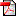 The Inquiry Hub is a small personalized secondary school program located at Mill side Centre. The Inquiry Hub offers grade 9‐12 students an innovative, technology driven, full‐time program which allows students to pursue their own learning questions by shaping students’ educational experience around their interests and cross curricular studies. This is an ideal setting for self‐directed students who are encouraged to take on projects that make a difference and apply their learning in practical and meaningful ways.Coquitlam Open Learning (COL)Online ImmersionIdeal for high school students who are competing or performing at a very high level or need a lot of flexibility with their course schedule and pace of learning.Twice weekly face‐to‐face support available at Millside Centre.Flexible Paced CoursesStudents can cross enroll in COL courses while enrolled in their local high school.Each secondary school has a COL liaison teacher to support students at their local school.Students take online courses for many reasons including; to accelerate, to upgrade a course mark, to take an additional course, or to work at a more flexible pace."Youth TRAIN in Trades" Programsmore information and applications: 43Careers.com or email Benjamin King bking@sd43.bc.caAutomotivetaken in	Pre-requisitesAuto 11 and Auto12 ("C+"),.Q! Auto 11 ("B") and Physics 11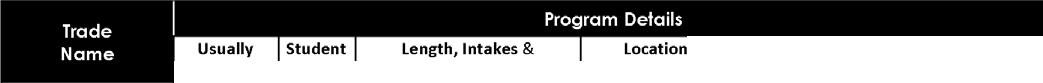 Service TechnicianAuto CollisionGrade 12	:$400Intake: all semester 216creditsIntakes: Sept+FebCentennialEnglish Lang Arts12any Math 11("C+")"L" or "N" license + good computer skillsFuII completion of grade 11&Refinishing TechGrade 12	= $80034 weeks36 creditsIntake: begins first weekof Julyvcc(Broadway)vcc(a plan for Eng Lang Arts 12)any Auto 11 class-strongly recommendedRecommended: "L"driver's licenseEnglish Lang Arts11BakerBricklayer (Mason)Cabinet MakerGrade 12Grade 11or 12Grade 12:$1,600:$275:$60024weeks 24 creditsIntake: all semester 1 16 creditsIntakes: Oct + Mar25weeks 28credits(downtown)Pitt MeadowsSec. (Maple Ridge)BCIT(Burnaby)Terry Foxany Math 11("C+")short practicum at VCC (2-4 days)Food Safe Level 1English Lang Arts10 .Q!11any Math 10.Q!11 ("C+") Physical ability to do the jobFuII completion of grade 11(a plan for English Lang Arts12)Wood11 and Wood 12Wood11 (and ideally Wood12)CarpenterGrade 12	= $425Intake: all semester 2 16 credits(15 weeks) and BCIT- Burnaby(6 weeks) Three siteoptions:any Math 11("C+")Drafting+ Design 11- strongly recommendedCook Training 11 and/or12.2.lFoods & Nut.CookElectricianGrade 12Grade 12:$400:$300Intake: all semester 2	Gleneagle,16credits	Centennial orRiversideIntake: all semester 1	Dr. Charles Best16 creditsIntakes: Sept,Oct,Jan, Mar+ May  vcc11 and/or 12 (ideally two or three of them)Food Safe Level 1Full completion of grade 11Math 11 Foundations ("B")Physics 11any Tech Ed10 or 11 courseFuII completion of grade 11HairstylistGrade 12	= $3,00040 weeks40 credits(downtown)	(a plan for English Lang Arts 12)Heavy DutyIntakes: Sept,Nov,Apr,July	vcc	FuII completion of grade 11MechanicGrade 12	:$1,60036weeks 28 credits(Annacis Island)[including any Math 11 ("B"))Auto 11 ("B") fill!!Auto 12 ("B")IronworkerMetalGrade 12:$400Intake: first week of January	BCIT	• FuII completion of grade 11 23weeks		(Burnaby)		(a plan for English Lang Arts12) 20 credits				Metal/Weld 11Intakes: Sept + Feb	FuII completion of grade 11BCIT	(plan for English LangArts12)FabricatorGrade 12	:$40023weeks 20 credits(Burnaby)	Metal/Weld 11 (and ideally Metal/Weld 12)any Math 11("C+")MillwrightMotorcycleGrade 12:$1,200BCIT Intakes: Sept+ Feb	BCIT	• Completion of gr 11KPU Intake: Feb	(Burnaby)	(a plan for 12 English Lang Arts)24 weeks	KPU	•  Math 11:Found ("B").Q!Workplace ("A")24 credits	(Cloverdale)	• at least 1 Tech Ed 11 courseIntakes: Sept + Feb	BCIT	• Full completion of grade 11MechanicGrade 12	= $500All semester l .QLall semester 2 16 credits(Burnaby)	• Automotive 11 or related experienceCommercialPainterPlumber RefrigerationGrade 11or 12Grade 12(gr 11 is finefor PICs e):$0:$200Intake: mid-June	Fin. TradesInst.	•  FuII completion of grade 116weeks	(Surrey)	• English Lang Arts11.Q!12 4 creditsPIC-   intake: mid-June for 8 wks,	Piping Ind. Coll. (PIC)	•   any Math 11("C+")8 credits		(Annacis Island)	• PIG: Work Experience 12 with a "plumbing' KPU - intake: all of semester 2	KPU		placement, or have previous plumbing20 credits	(Cloverdale)	experienceIntakes: Sept	BCIT	• Full completion of grade 11MechanicGrade 12	= $90025 weeks24 credits(Burnaby)(a plan for English Lang Arts 12)passBCIT Mechanical Reasoning AssessmentSheet MetalIntakes: Sept + Feb	BCIT	• FuII completion of grade 11WorkerGrade 12	:$400Allsemester l .QL all semester 2 16 credits(Burnaby)	•  any Math 11 ("C+")WelderGrade 12	:$800Intakes: Aug, Sept,Nov.Jan + Mar	• FuII completion of grade 1128weeks	BCIT	(a plan for English Lang Arts12)28 credits(Burnaby)	• any Math 11("C+")Metal/Welding11 (ideally Metal/Weld 12)"Youth EXPLORE in Trades" Programsmore information: 43Careers.com or email Benjamin King bking@sd43.bc.ca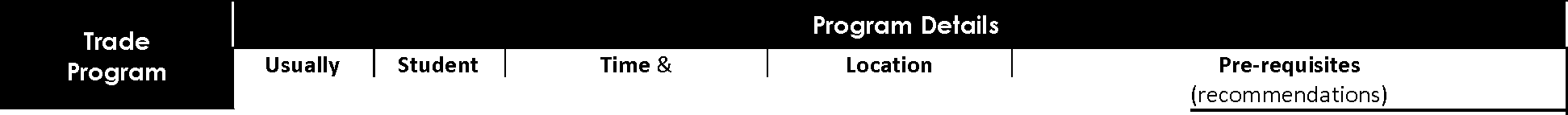 "Youth WORK in Trades" Programmore information: 43Careers.com or call Joanna Horvath 604-312-7739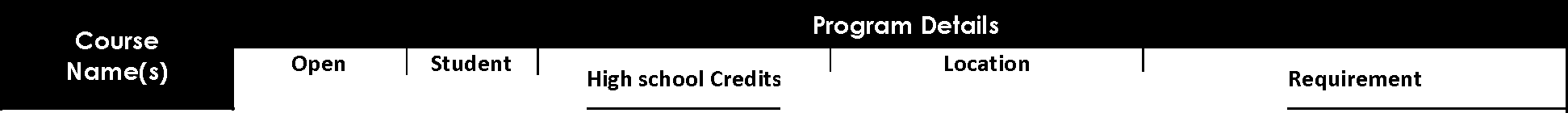 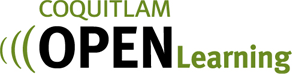 COL offers an extensive list of Secondary programming options, including:2023-2024 COL 10-12 Program Offeringsonline.sd43.bc.ca 604.936.4285 1432 Brunette Avenue, CoquitlamPagePageEducational Planning2Film & Multimedia22Honours Courses3Home Economics23External Credits3Information Technology24Counselling Services4Languages26Learning Resource Centre4Leadership & Peer Tutoring27Grade 9 Program4Math29Grade 9 Course Descriptions5-11Music31Graduation Program 10-1212Physical Education34Career & Life Education12Science36Career-Life Connections13Social Studies38Career Resource Centre13Technology Education40Post-Secondary Planning14Theatre41Grade 10-12 Course Descriptions14-43Work Experience42Art14Youth Train in Trades (formerly ACE-IT)44Business Education16District Programs of Choice44Dance17Youth Train in Trades57English17Coquitlam Open Learning61English as an Additional Language (EAL)*19ELL course progression chart21COURSECOURSECOURSECOURSEGrade 9Grade 10Grade 11Grade 12Students in Grade 9 are required to take a minimum of 9 courses. Please see the Course Planning Sheet for more information.The general courses grade 9s require are as follows:English 9,Mathematics 9,Social Studies 9,Science 9,PHE 9,Three (3) electives, Digital Literacy 10Students in Grade 10 are required to take a minimum of 8 courses.Please see the Course Planning Sheet for more information.The general courses grade 10s require are as follows:Language Arts 10,Any Mathematics 10,Social Studies 10,Science 10, Career Life Ed 10, PHE 10,Two (2) electives,Students in Grade 11 are required to take a minimum of 8 courses.Please see the Course Planning Sheet for information.The general courses grade 11s require are as follows:A Language Arts 11, any Mathematics 11, any Science 11, aSocials 11 or 12, and four (4) electives,*Although “Career-Life Connections” is not on their timetable, Grade 11 students are encouraged to start working on the assignments.  They will be assigned to a CLC 11 teacher in Semester 2. Students in Grade 12 are required to take a minimum of 8 courses.A reminder to students that in order to meet Graduation requirements, the 80 credits must include completion of the following:English Studies 123 other Grade 12 courses,A Social Studies 12 course (if you have not taken one in Grade 11) Career-Life Connections,A to GMs. Karen Watt   kwatt@sd43.bc.ca H to NMs. Karen Leedenkleeden@sd43.bc.caO to ZMr. Curt Dewolffcudewolff@sd43.bc.caSemesterGrade 9Grade 10Grade 11Grade 121XAgility 10Agility 11Agility 122AT 9AT 10AT 11AT 12Grade 10 AcademicGrade 10 AcademicGrade 11 AcademicGrade 11 AcademicGrade 12 AcademicGrade 12 AcademicUnique ElectivesUnique ElectivesEnglish Language Arts 10 – 2 CreditsCompositionCreative WritingLiterary StudiesNew MediaSpoken LanguageEnglish Language Arts 10 – 4 Credits(2 of the above choices) Math 10 FoundationsMath 10 Pre-CalculusMath 10 WorkplaceFrench 10Career Life Education 10Education Au Choix De Carrier Et De Vie 10 Physical and Health Education 10 Science 10Social Studies 10OnlineChemistry 11Composition 11Earth Science 11English Language Arts 11 French 11Intro Japanese 11Japanese 11Intro Mandarin 11Mandarin 11Intro Spanish 11Spanish 11Life Sciences 11Literary Studies 11Math 11 WorkplaceMath 11 FoundationsMath 11 Pre-CalculusPhysics 11Science for Citizens 11 Explorations in Soc. St. 11- (Social Studies 11 credit)OnlineAnatomy and Physiology 12OnlineAccounting 11CLOCEnglish Language Arts 10 – 2 CreditsCompositionCreative WritingLiterary StudiesNew MediaSpoken LanguageEnglish Language Arts 10 – 4 Credits(2 of the above choices) Math 10 FoundationsMath 10 Pre-CalculusMath 10 WorkplaceFrench 10Career Life Education 10Education Au Choix De Carrier Et De Vie 10 Physical and Health Education 10 Science 10Social Studies 10Chemistry 11Composition 11Earth Science 11English Language Arts 11 French 11Intro Japanese 11Japanese 11Intro Mandarin 11Mandarin 11Intro Spanish 11Spanish 11Life Sciences 11Literary Studies 11Math 11 WorkplaceMath 11 FoundationsMath 11 Pre-CalculusPhysics 11Science for Citizens 11 Explorations in Soc. St. 11- (Social Studies 11 credit)CLOCCalculus 12CLOCChild Development & Caregiving 12CLOCEnglish Language Arts 10 – 2 CreditsCompositionCreative WritingLiterary StudiesNew MediaSpoken LanguageEnglish Language Arts 10 – 4 Credits(2 of the above choices) Math 10 FoundationsMath 10 Pre-CalculusMath 10 WorkplaceFrench 10Career Life Education 10Education Au Choix De Carrier Et De Vie 10 Physical and Health Education 10 Science 10Social Studies 10Chemistry 11Composition 11Earth Science 11English Language Arts 11 French 11Intro Japanese 11Japanese 11Intro Mandarin 11Mandarin 11Intro Spanish 11Spanish 11Life Sciences 11Literary Studies 11Math 11 WorkplaceMath 11 FoundationsMath 11 Pre-CalculusPhysics 11Science for Citizens 11 Explorations in Soc. St. 11- (Social Studies 11 credit)CLOCCareer Life Connections 12OnlineCareer Life Education 12 (Adult Grad only)CLOCEnglish Language Arts 10 – 2 CreditsCompositionCreative WritingLiterary StudiesNew MediaSpoken LanguageEnglish Language Arts 10 – 4 Credits(2 of the above choices) Math 10 FoundationsMath 10 Pre-CalculusMath 10 WorkplaceFrench 10Career Life Education 10Education Au Choix De Carrier Et De Vie 10 Physical and Health Education 10 Science 10Social Studies 10Chemistry 11Composition 11Earth Science 11English Language Arts 11 French 11Intro Japanese 11Japanese 11Intro Mandarin 11Mandarin 11Intro Spanish 11Spanish 11Life Sciences 11Literary Studies 11Math 11 WorkplaceMath 11 FoundationsMath 11 Pre-CalculusPhysics 11Science for Citizens 11 Explorations in Soc. St. 11- (Social Studies 11 credit)OnlineChemistry 12CLOCTourism 12CLOCEnglish Language Arts 10 – 2 CreditsCompositionCreative WritingLiterary StudiesNew MediaSpoken LanguageEnglish Language Arts 10 – 4 Credits(2 of the above choices) Math 10 FoundationsMath 10 Pre-CalculusMath 10 WorkplaceFrench 10Career Life Education 10Education Au Choix De Carrier Et De Vie 10 Physical and Health Education 10 Science 10Social Studies 10OnlineChemistry 11Composition 11Earth Science 11English Language Arts 11 French 11Intro Japanese 11Japanese 11Intro Mandarin 11Mandarin 11Intro Spanish 11Spanish 11Life Sciences 11Literary Studies 11Math 11 WorkplaceMath 11 FoundationsMath 11 Pre-CalculusPhysics 11Science for Citizens 11 Explorations in Soc. St. 11- (Social Studies 11 credit)OnlineOnlineComposition 12Comparative Cultures 12CLOCOnlineWork Experience 11 & 12OnlineEnglish Language Arts 10 – 2 CreditsCompositionCreative WritingLiterary StudiesNew MediaSpoken LanguageEnglish Language Arts 10 – 4 Credits(2 of the above choices) Math 10 FoundationsMath 10 Pre-CalculusMath 10 WorkplaceFrench 10Career Life Education 10Education Au Choix De Carrier Et De Vie 10 Physical and Health Education 10 Science 10Social Studies 10Online Online Online Online Online OnlineOnlineChemistry 11Composition 11Earth Science 11English Language Arts 11 French 11Intro Japanese 11Japanese 11Intro Mandarin 11Mandarin 11Intro Spanish 11Spanish 11Life Sciences 11Literary Studies 11Math 11 WorkplaceMath 11 FoundationsMath 11 Pre-CalculusPhysics 11Science for Citizens 11 Explorations in Soc. St. 11- (Social Studies 11 credit)OnlineOnline Online Online Online Online CLOCCreative Writing 12English Studies 12French 12Geography 12 (Physical)Japanese 12Law Studies 12Mandarin 12OnlineOnline CLOC CLOC CLOCOnline CLOCYELL – Entrepreneurship 12 (Wednesday Oct-May)Cheer Fitness 11Cheer Leadership 12BlendedOnline OnlineEnglish Language Arts 10 – 2 CreditsCompositionCreative WritingLiterary StudiesNew MediaSpoken LanguageEnglish Language Arts 10 – 4 Credits(2 of the above choices) Math 10 FoundationsMath 10 Pre-CalculusMath 10 WorkplaceFrench 10Career Life Education 10Education Au Choix De Carrier Et De Vie 10 Physical and Health Education 10 Science 10Social Studies 10OnlineChemistry 11Composition 11Earth Science 11English Language Arts 11 French 11Intro Japanese 11Japanese 11Intro Mandarin 11Mandarin 11Intro Spanish 11Spanish 11Life Sciences 11Literary Studies 11Math 11 WorkplaceMath 11 FoundationsMath 11 Pre-CalculusPhysics 11Science for Citizens 11 Explorations in Soc. St. 11- (Social Studies 11 credit)OnlineMath 12 FoundationsOnlineEnglish Language Arts 10 – 2 CreditsCompositionCreative WritingLiterary StudiesNew MediaSpoken LanguageEnglish Language Arts 10 – 4 Credits(2 of the above choices) Math 10 FoundationsMath 10 Pre-CalculusMath 10 WorkplaceFrench 10Career Life Education 10Education Au Choix De Carrier Et De Vie 10 Physical and Health Education 10 Science 10Social Studies 10OnlineChemistry 11Composition 11Earth Science 11English Language Arts 11 French 11Intro Japanese 11Japanese 11Intro Mandarin 11Mandarin 11Intro Spanish 11Spanish 11Life Sciences 11Literary Studies 11Math 11 WorkplaceMath 11 FoundationsMath 11 Pre-CalculusPhysics 11Science for Citizens 11 Explorations in Soc. St. 11- (Social Studies 11 credit)OnlineMath 12 Pre-CalculusCLOCEnglish Language Arts 10 – 2 CreditsCompositionCreative WritingLiterary StudiesNew MediaSpoken LanguageEnglish Language Arts 10 – 4 Credits(2 of the above choices) Math 10 FoundationsMath 10 Pre-CalculusMath 10 WorkplaceFrench 10Career Life Education 10Education Au Choix De Carrier Et De Vie 10 Physical and Health Education 10 Science 10Social Studies 10OnlineChemistry 11Composition 11Earth Science 11English Language Arts 11 French 11Intro Japanese 11Japanese 11Intro Mandarin 11Mandarin 11Intro Spanish 11Spanish 11Life Sciences 11Literary Studies 11Math 11 WorkplaceMath 11 FoundationsMath 11 Pre-CalculusPhysics 11Science for Citizens 11 Explorations in Soc. St. 11- (Social Studies 11 credit)OnlinePhysics 12OnlineYouth Work in TradesEnglish Language Arts 10 – 2 CreditsCompositionCreative WritingLiterary StudiesNew MediaSpoken LanguageEnglish Language Arts 10 – 4 Credits(2 of the above choices) Math 10 FoundationsMath 10 Pre-CalculusMath 10 WorkplaceFrench 10Career Life Education 10Education Au Choix De Carrier Et De Vie 10 Physical and Health Education 10 Science 10Social Studies 10Chemistry 11Composition 11Earth Science 11English Language Arts 11 French 11Intro Japanese 11Japanese 11Intro Mandarin 11Mandarin 11Intro Spanish 11Spanish 11Life Sciences 11Literary Studies 11Math 11 WorkplaceMath 11 FoundationsMath 11 Pre-CalculusPhysics 11Science for Citizens 11 Explorations in Soc. St. 11- (Social Studies 11 credit)OnlinePhysics 12OnlineYouth Work in TradesEnglish Language Arts 10 – 2 CreditsCompositionCreative WritingLiterary StudiesNew MediaSpoken LanguageEnglish Language Arts 10 – 4 Credits(2 of the above choices) Math 10 FoundationsMath 10 Pre-CalculusMath 10 WorkplaceFrench 10Career Life Education 10Education Au Choix De Carrier Et De Vie 10 Physical and Health Education 10 Science 10Social Studies 10Chemistry 11Composition 11Earth Science 11English Language Arts 11 French 11Intro Japanese 11Japanese 11Intro Mandarin 11Mandarin 11Intro Spanish 11Spanish 11Life Sciences 11Literary Studies 11Math 11 WorkplaceMath 11 FoundationsMath 11 Pre-CalculusPhysics 11Science for Citizens 11 Explorations in Soc. St. 11- (Social Studies 11 credit)CLOCSpanish 12OnlineFormerly SecondaryEnglish Language Arts 10 – 2 CreditsCompositionCreative WritingLiterary StudiesNew MediaSpoken LanguageEnglish Language Arts 10 – 4 Credits(2 of the above choices) Math 10 FoundationsMath 10 Pre-CalculusMath 10 WorkplaceFrench 10Career Life Education 10Education Au Choix De Carrier Et De Vie 10 Physical and Health Education 10 Science 10Social Studies 10Chemistry 11Composition 11Earth Science 11English Language Arts 11 French 11Intro Japanese 11Japanese 11Intro Mandarin 11Mandarin 11Intro Spanish 11Spanish 11Life Sciences 11Literary Studies 11Math 11 WorkplaceMath 11 FoundationsMath 11 Pre-CalculusPhysics 11Science for Citizens 11 Explorations in Soc. St. 11- (Social Studies 11 credit)CLOC20th Cent. World History 12OnlineSchool Apprenticeship.English Language Arts 10 – 2 CreditsCompositionCreative WritingLiterary StudiesNew MediaSpoken LanguageEnglish Language Arts 10 – 4 Credits(2 of the above choices) Math 10 FoundationsMath 10 Pre-CalculusMath 10 WorkplaceFrench 10Career Life Education 10Education Au Choix De Carrier Et De Vie 10 Physical and Health Education 10 Science 10Social Studies 10Chemistry 11Composition 11Earth Science 11English Language Arts 11 French 11Intro Japanese 11Japanese 11Intro Mandarin 11Mandarin 11Intro Spanish 11Spanish 11Life Sciences 11Literary Studies 11Math 11 WorkplaceMath 11 FoundationsMath 11 Pre-CalculusPhysics 11Science for Citizens 11 Explorations in Soc. St. 11- (Social Studies 11 credit)OnlineEarn hours towards tradecertification while gainingEnglish Language Arts 10 – 2 CreditsCompositionCreative WritingLiterary StudiesNew MediaSpoken LanguageEnglish Language Arts 10 – 4 Credits(2 of the above choices) Math 10 FoundationsMath 10 Pre-CalculusMath 10 WorkplaceFrench 10Career Life Education 10Education Au Choix De Carrier Et De Vie 10 Physical and Health Education 10 Science 10Social Studies 10Chemistry 11Composition 11Earth Science 11English Language Arts 11 French 11Intro Japanese 11Japanese 11Intro Mandarin 11Mandarin 11Intro Spanish 11Spanish 11Life Sciences 11Literary Studies 11Math 11 WorkplaceMath 11 FoundationsMath 11 Pre-CalculusPhysics 11Science for Citizens 11 Explorations in Soc. St. 11- (Social Studies 11 credit)up to 4 high school courses.English Language Arts 10 – 2 CreditsCompositionCreative WritingLiterary StudiesNew MediaSpoken LanguageEnglish Language Arts 10 – 4 Credits(2 of the above choices) Math 10 FoundationsMath 10 Pre-CalculusMath 10 WorkplaceFrench 10Career Life Education 10Education Au Choix De Carrier Et De Vie 10 Physical and Health Education 10 Science 10Social Studies 10Chemistry 11Composition 11Earth Science 11English Language Arts 11 French 11Intro Japanese 11Japanese 11Intro Mandarin 11Mandarin 11Intro Spanish 11Spanish 11Life Sciences 11Literary Studies 11Math 11 WorkplaceMath 11 FoundationsMath 11 Pre-CalculusPhysics 11Science for Citizens 11 Explorations in Soc. St. 11- (Social Studies 11 credit)Go to: 43Careers.comThree types of learning environments:Online (Continuous Entry):	flexible pacing, communication is predominantly viaonline tools.Blended (Online blended):	specific start/end dates, semester or full year, regularlyscheduled face-to-face classes used for seminars, group discussion, labs, or extra support.CLOC (Adult Learning Center): continuous entry, includes both paper-based and onlinecourses, learning support hours, only for students 16+or with permission.COL is pleased to offer a range of learning supports including:* Support teacher in every SD43 secondary school* Write tests and get support right in your home school* Ongoing local drop-in supportLive teacher-led webinar sessionsExtra testing and online support in the evenings* Language Lab support hours* Note: Regular support will resume when covid-19 protocols/restrictions are removedRegister at: CE43.comRegister at: CE43.com